MingguSembahyangRumahTangga21 – 27 Februari 2021PERNIKAHAN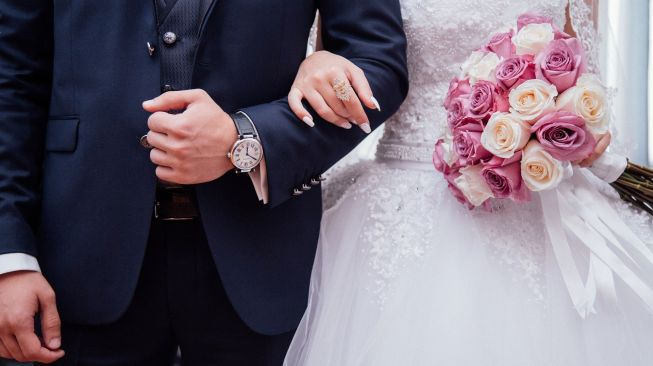 Materidisusun oleh:  DirekturRumahTangga Daerah/Konfrens UIKB, dan General ConfrenceGEREJA MASEHI ADVENT HARI KE-TUJUHDEPARTEMEN PELAYANAN RUMAH TANGGAUni Indonesia Kawasan BaratPendahuluanHidup pada suasanapandemibukanperkara yang ringan.Dictionary.commendefinisikanpandemisebagai:“(penyakit)yang menyebarkeseluruh negara, benua,dan seluruh dunia.”Sementara memori tahun 2020 mencakup momen-momen kelam bagi sebagian besar dari kita, hal-hal baik juga muncul dari kehadiran COVID-19. Bagi banyak orang, itu adalah kesempatan untuk memperlambat ritme, menikmati lebih banyak waktu keluarga, dan kesempatan untuk melihat di mana kita berada dalam hubungan kita dengan Tuhan. Namun, bagi jutaan orang di seluruh dunia, itu berarti tingkat penganiayaan keluarga yang lebih tinggi, terinfeksi virus yang mengerikan ini yang menyebabkan rasa sakit dan keputusasaan yang menyiksa, termasuk kesedihan yang menyakitkan atas kematian lebih dari satu juta orang saat menulis artikel ini.Ketika bencanamengisitahun 2020, tragedi yang mengerikanterjadi pada tanggal25 Mei 2020 ketika George Floyd, seorangpriakulithitam, dibunuh di Minneapolis, Minnesota, oleh Derek Chauvin, seorangpetugaspolisikulitputih. Denganlutut Chauvin di leher Floyd selama 7 menit, 46 detik, saatdiamemohon dan terengah-engah, seorangpejalan kaki berusia 17 tahun — Darnella Frazier — merekamadeganmengerikantermasuktiga kata yang diucapkan oleh pria yang sekaratitu — akutidakbisabernapas . Kata-kata inimenjadi slogan kolektifuntukpengunjuk rasa yang marahdarisemuaetnis di seluruh dunia, berkumpuldalamjumlahbesaruntukmenyerukankeadilanterhadapkebrutalanpolisi di AS yang terutamaditujukan pada orang kulithitam Amerika.Di tengah-tengah kenyataan yang sangat menyedihkan dan mengerikan ini, umat Allah bahkan sekarang dipanggil untuk membagikan kabar baik tentang keselamatan dengan dunia yang sekarat dan membutuhkan Juruselamat. Namun, bagian integral dari panggilan itu adalah untuk menunjukkan kepedulian terhadap kebutuhan duniawi mereka yang kita layani. Kewajiban untuk menimbang ketidakadilan, ketidaksetaraan, dan penindasan kelompok orang — karena ras, kelas sosial, kasta, suku, atau jenis kelamin mereka — tidak hanya dalam masyarakat tetapi juga di lembaga gereja tempat kita tinggal, bekerja, dan beribadah.Untuk mengaku menjadi murid Yesus dan mencoba berbicara untuk Dia tanpa pemahaman yang jelas akan persyaratan untuk menunjukkan perhatian, kasih sayang dan kepedulian dalam kehidupan kita sehari-hari adalah menerima penghakiman dari Matius 25: 42-45 yang memberi kesaksian:“SebabketikaAkulapar, kamutidakmemberiAkumakan; ketikaAkuhaus, kamutidakmemberiAkuminum;ketikaAkuseorangasing, kamutidakmemberiAkutumpangan; ketikaAkutelanjang, kamutidakmemberiAkupakaian; ketikaAkusakit dan dalampenjara, kamutidakmelawatAku.Lalu merekapunakanmenjawabDia, katanya: Tuhan, bilamanakah kami melihatEngkaulapar, atauhaus, atausebagai orang asing, atautelanjangatausakit, ataudalampenjara dan kami tidakmelayaniEngkau?”Untuk mengurangi rasa tidak enak dari kenyataan semacam ini di Gereja, Ellen White menawarkan peta jalan untuk pelayanan yang efektif kepada orang-orang — meniru perilaku Yesus — ketika dia berkata: “Metode Kristus saja akan memberikan kesuksesan sejati dalam menjangkau orang-orang. Juruselamat berbaur dengan manusia sebagai orang yang menginginkan kebaikan mereka. Dia menunjukkan simpati-Nya untuk mereka, melayani kebutuhan mereka, dan memenangkan kepercayaan mereka. Kemudian Dia mengajak mereka, 'Ikuti Aku’”(MinistryofHealing,p.143).UntukmengikutiYesus, kemudian — menjadihati, tangan, dan kaki-Nya menuju dunia yang binasadalamkeputusasaan — kitaharushidupdenganperkataanYesaya 1:17 yang menegaskan: “Belajarlahuntukmelakukan yangbaik; carilahkeadilan, tegurlah para penindas; belayatimpiatu, bantulahjanda miskin. "Ketika hati kita dipenuhi dengan cinta untuk kemanusiaan karena kita dipenuhi dengan Roh Yesus, kita akan dapat mendengar suara Yesus dengan jelas dan menerima panggilan untuk menjadi murid seperti yang dilakukan Yesaya ketika dia menyatakan: “Juga aku mendengar suara dari Tuhan berkata: 'Siapa yang akan Aku utus, dan siapa yang akan pergi?' Lalu aku berkata, 'Ini aku! Utuslah aku'”(Yesaya 6:8).Dengan keyakinan yang tegas, Yesaya menanggapi panggilan Tuhan dengan menyatakan dengan jaminan yang hanya mungkin ketika dipenuhi dengan Roh Tuhan: “Aku Akan Pergi!”Fokus Strategis Gereja Masehi Advent Hari Ketujuh untuk quinquennium 2020-2025 adalah "I Will Go!" Tema untuk Buku Panduan Pelayanan Keluarga tahun 2021 yang baru diganti temanya yaitu "Saya Akan Pergi dengan Keluarga Saya", yang juga merupakan penekanan Pelayanan Keluarga Advent untuk tahun 2020-2025. Harapan kami bahwa isi dari naskah ini akan membawa para pendeta, anggota gereja, dan pemimpin dalam Pelayanan Keluarga untuk merasakan panggilan baru dari Tuhan dalam hidup Anda. Dan, bahwa pemanggilan ini akan mencakup keluarga Anda dan keterlibatan mereka dalam misi utama Gereja menjadi terang dan garam bagi mereka yang berada dalam kegelapan, yang sangat membutuhkan Juruselamat; sementara juga memperhatikan kebutuhan orang akan makanan, pakaian, tempat tinggal, keamanan, persahabatan, dan rasa sejahtera.Semoga tanda-tanda zaman membantu kita merasakan urgensi saat ini dan, seperti Yesaya dapat juga menyatakan dengan keyakinan, "AKU AKAN PERGI !!!"Maranatha!Willie and Elaine Oliver, DirectorsDepartmenPelayananKeluargaGeneral Conference of Seventh-day AdventistsWorld HeadquartersLAGU TEMA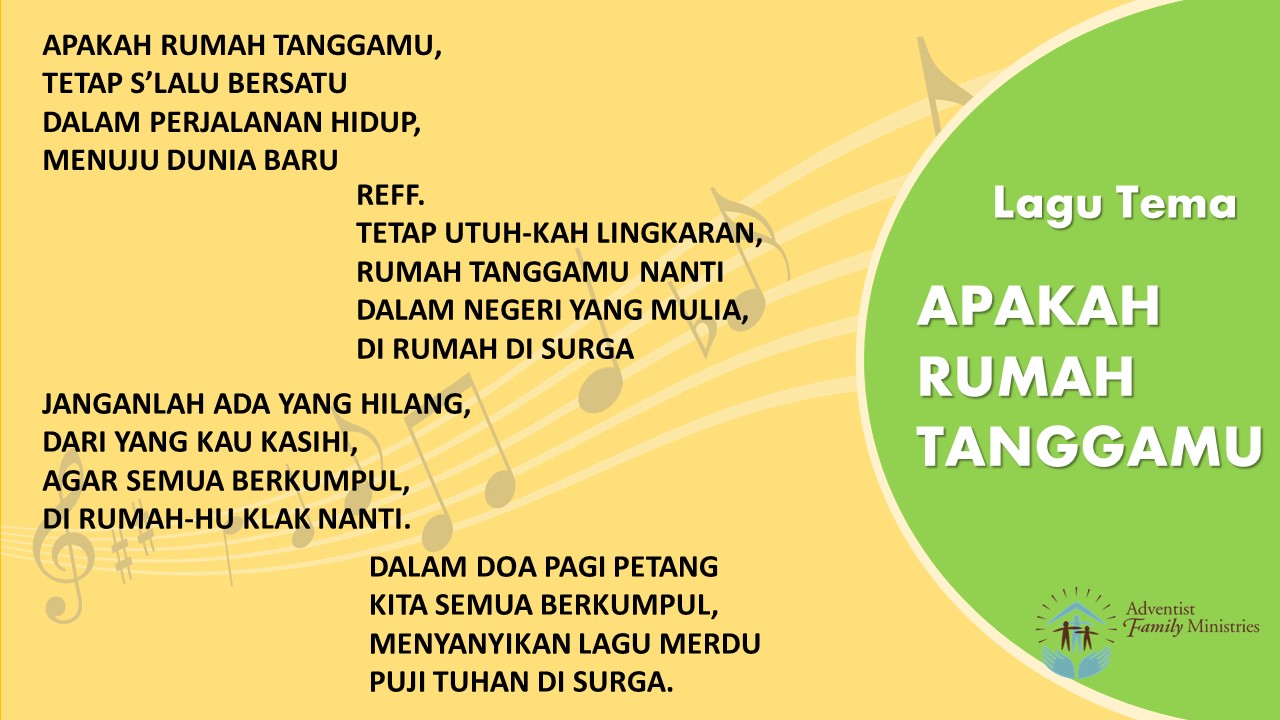 Minggu, 21 Februari 2021APAKAH PERNIKAHAN ITU?Oleh:  Ibu EtnyManullang(DirekturPelayananRumahTangga Daerah Sumatera Kawasan Tengah)Pendahuluan:ApakahPenikahanitu?Pernikahanadalahupacarapengikatanjanji nikah yang dirayakanataudilaksanakan oleh dua orang denganmaksudmeresmikanikatanperkawinansecaranorma agama, normahukum, dan normasosial. Upacarapernikahanmemilikibanyakragam dan variasimenuruttradisisukubangsa, agama, budaya, maupunkelassosial. WikipediaApakahpernikahanituhanyalahmerupakansuatukontrakdarilelaki dan wanitakarenakebutuhan, yang dapatsajahancurberantakansetelahsatupihakgagalmenepatiisikontrak?Apakahpernikahanituhanyalahsuatuhasildeburanemosimuda-mudi?Ataukahpernikahanituhanyalahuntukmengikutikebiasaanmengikatjanji yang sewaktu-waktubisadipisahkankarenalelakimaupunwanitagagaluntukmenepatiperjajian?Apatujuan Anda menikah?Sepertihalnyatujuanpernikahan pada umumnya, tujuanpernikahankristenadalahuntukmendapatkanketurunan. Sebab, Tuhantelahmenciptakanmanusiasecarasempurnadenganhasratseksualuntuksuamiistri. Seperti pada AlkitabKejadian 1:28, disebutkanbahwa Allah memberimanusiahakuntukberanak dan bertambahbanyak.Pernikahanibaratsebuahperjalananpanjang. Dalamsebuahperjalanan, halpertama yang haruskitaketahuiadalah, “Kemanatujuannya?” Demikian juga denganpernikahanumatKristiani, keduabelahpihakharussama-samatahuapatujuanpernikahankristen. Apakahuntukmemilikiketurunan yang nantinyaakanmenguruskita di masa tua? Apakahsupayakitatidakkesepian? Apakahkarenagengsi? Ataukarenasuatukeharusanmaupunpaksaandarikeluarga dan masyarakat?Atauapakahpernikahan Kristen?TermasuksuatuikatanSuatuhal yang suciSuatuhal yang harusdipertahankanselamahayatdikandung badan?Adapun pernikahan Kristen ituadalahsuatuPERJANJIAN.Janji timbal balikantaralelaki dan wanita yang akandipersatukandalam Nikah yang kudusJanjidihadapanSaksikhususnya dan saksimata,  anggotajemaat dan kenalan yang hadirTerutamaadalahjanjidihadapanTuhan.JANJI DIHADAPAN TUHANYeheskiel16 : 8b: “Dengansumpahakumengadakanperjajiandenganengaku, demikianlahFirmanTuhan, dan denganituengkau AKU PUNYA”.Amsal2 : 17: “Yang meninggalkan TEMAN HIDUPNYA MASA MUDANYA DAN MELUPAKAN PERJANJIAN ALLANYA”.Arti ayatini:	-    MeninggalkanistrinyasamahalnyadenganmelupakanperjanjiandenganAllahnya.Talihubungan Nikah mempunyai SANKSI (HUKUMAN) dengan Allah karenatalihubungan nikah itu di ikat dehadapan Allah.Sebagaimanadoa dan kerinduankita agar Allah memberkati, merestuihubungansuami dan istri, dimanasemuaitudikuatkan oleh Sumpah/Janji,demikian pula sebaliknya, dikalahubunganituretakmakaretakpulalahSumpah, Perjanjiankitadengan Allah kita.Mengapademikian? Meleaki2 : 14, 15, 16: “Dan kamubertanya; “Oleh karenaapa?  Oleh sebabTuhantelahmenjadisaksiantaraengaku dan istri masa mudamu yang kepadanyaengkautidaksetia, padahaldialah:  TEMAN SEKUTUMU  dan ISTERIMU PERJANJIANMU.”	“Bukankah Allah yang Esamenjadikanmerekadaging dan roh?  Dan apakah yang dikehendakikesatuanitu?  KeturunanIlahi!  Jadi jagalahdirumu!  Dan janganlah orang tidaksetiaterhadapisteridari masa mudanya.  Sebab AKU MEMBENCI PERCERAIAN, FIRMAN TUHAN, ALLAH ISRAEL........Bagian terakhirdariayatfirmaniniadalah, janganlah orang tidaksetiaterhadap isteri masa mudanya, sebabAku (Allah) membenciperceraian.KetidaksetiaanSuamiterhadapisteri, samadenganketidaksetiaannyaterhadapAllah.Olehkarenakeduainsanlaki-laki dan wanitadipersatukandalam nikah denganjanji yang diikatdihapansaksi, dan terlebihdihadapanTuhan.CAP PERJANJIAN YANG SYAH:INISIATIP/PRAKARSA.  Pernikahanmula-mulaberasaldari ide atauinisiatif Allah. Tuhan yang menciptakanlaki-lakiyakni Adam dan melihattidakbaikmanusiaituseorangdirisaja. KemudianTuhaningin Adam mempunyaiseorangpenolong, makadidatangkansegalaciptaanNya yang lain kepada Adam supaya Adam menamainya. Namun Adam tidak menemukan seorang penolong yang sepadan dengan dia. Lalu Tuhan membuat Adam tertidur dan menciptakan seorang wanita dari tulang rusuknya yang diberi nama Hawa (Kejadian 2:18-25).Di tamanedenAllahlah yang mengambilprakasamenciptakan, membawa, memberikan, Hawakepada Adam.Allahlah yang menciptakan, melembagakan, memberkati, PERNIKAHAN.Hinggasaatinisebagai orang kristenkitatetapmengakuibahwaprakarsa Allah yang memberikan WANITA kepada PRIA untukmemasukipernikahan yang suci.SUMPAH/PERJANJIAN.  Hubunganpernikahanmulanyadiprakarsai Allah dan harusdijadikan PERMANENT, KOKOH, TETAP, melalui PERJANJIAN di hadpansaksi, dan terlebihdihadapanTuhan Allah.HUKUM – COMMANDMENTS.  Hukumlah yang mengaturhubungan, hukumitupulalah yang mengaturtanggungjawab dan bukankeadaan, Allah tidakbuatperjanjiandengan yang bukanumatnya, langkah-langkah yang dibuat Allah adalah:  Tebus, Selamatkandariperbudakan, Minta untukmenurut, menuruthukum dan aturan main PernikahanBERKAT – Sebagaijanji.Ulangan28 :JanjiberkatmateriYermia 31   :JanjiberkatRohaniPENGORBANANPengesahanjanjiPerjanjian lama:  melalui koban Tiaphari (Harian) dan korban Tahunan (Sekalisetahun)PengesahanPerjanjianBaru:  PengorbananNya di kayusalib, disanalahYesustumpahkandarahnyasebagaipengganti (korban) – manusia.SesungguhnyamemasukirumahtanggamemerlukanPENGORBANAN:Anak bergantung pada orang tua:  harusdikerat dan berinisiatipsendiridalammencarinafkah.Sebagai orang mudah, yang banyakteman, di keratkalautadinyapergaulanterlalubebasdengansiapasaja, sekarang di kerat dan dipusatkankepadasidia,  yangkekasih.Terkhir dan terutama:  PUTUSKAN – KERAT “PUJA DIRI SENDIRI.” Dan bahwakekasihkitalah yang kita puja dalamhidupini.KESIMPULAN:Pernikahankristenadalahsuatuperjanjianuntuksetiakepada yang lain yang diikatdidepansaksi dan terlebih di hadapan Allah.Meleaki2 : 14.“....OlehsebabTuhantelahmenjadisaksiantaraengkau dan isteri masa mudamu, yang kepadanyaengkautelahtidaksetia, padahaldialahtemansekutumu dan isteriseperjanjianmu.  Bilakitasadurayatinidalambentukpositip, makainilahharapankitakepadaRumahTanggakita:KesetiaanSuamikepadaisterisamadengankesetiaanyakepada Allah.KesetiaanIsterikepadasuamisamadengankesetiaanyakepada Allah.TUHAN MEMBERKATIPenulis:SaatiniaktifsebagaiDirekturPelayananRumahTangga dan Koordinator Shepherdess Daerah Sumatera Kawasan Tengah.  MenikahdenganPdt. PoniminManullangsebagaiKetua GMAHK DSKT.  Keluarga hamba TuhaninidikaruniaiTuhan 5 orang putri yang cantik, yaitu Jennica SharryManullang, Angelina Sondang, Hana Elisabeth, Ellen Putri dan KeythlineNovebryManullang.Senin, 22 Februari 2021DUA MENJADI SATUOleh: Pdt.GadnerAbineno(DirekturPelayananRumahTangga Daerah Kalimantan Kawasan Timur)Kejadian 2:  24 Sebabituseoranglaki-lakiakanmeninggalkanayahnya dan ibunya  danbersatudenganisterinya, sehinggakeduanyamenjadisatudaging. Karena itu, laki-lakiakanmeninggalkanayahnya dan ibunya, lalubersatudenganistrinyasehinggamerekaakanmenjadisatudagingKejadian 2:  24 Sebabituseoranglaki-lakiakanmeninggalkanayahnya dan ibunya  danbersatudenganisterinya, sehinggakeduanyamenjadisatudaging. Karena itu, laki-lakiakanmeninggalkanayahnya dan ibunya, lalubersatudenganistrinyasehinggamerekaakanmenjadisatudagingMatius 19:5,6 Jawab Yesus: "Tidakkahkamubaca, bahwaIa yang menciptakanmanusiasejaksemulamenjadikanmerekalaki-laki dan perempuan?  Dan firman-Nya: Sebabitulaki-lakiakanmeninggalkan ayah dan ibunya dan bersatudenganisterinya, sehinggakeduanyaitumenjadisatudaging. Demikianlahmerekabukanlagidua, melainkansatu, Karena apa yang dipersatukan Allah tidakbolehdiceraikanmanusia. Saya (Pdt.GadnerAbineno) dan Istrisaya( Linda Mercy Paral)  merupakanpasangansuami dan istri yang punya latarbelakang yang berbeda,  kami darisuku, adatistiadat,  lingkungan, pekerjaan orang tua, pendidikan, pekerjaan yang berbeda  dan masihbanyakperbedaanlainya. Berikutinibeberapacontohperbedaan kami, Saya tidaksukamakanan yang pedas, sedangkanistrisayasukamakan yang pedas, Saya sukamakanan yang asin, istrisayatidak. dan perbedaanlainya.Perbedaan-perbedaaninitelahmemicubanyakmasalahdalamrumahtangga kami, Oleh karenaituuntuk 13 tahun masa pernikahan, kami terusberjuanguntukmenyatukanberbagaiperbedaanini, agar keluarga kami bisaberbahagia dan diberkatiTuhan.Kami yang adalahduapribadidengan masing masingmemilikiperbedaandisatukandalamikatanpernikahan yang kudus tanggal 12 Agustus 2007. Dan sayatertarik  dikesempataninimembahas kata “Dipersatukan” atau “Satu”,  Pada duaayatyaituKejadian 2:24 dan Matius 19:5-6Apakah  “Dipersatukan” menjadi “satu” ituibaratnya,  duapensil yang disatukandengancaradiikatdenganseutastali, benang, ataudengankawatbaja agar lebihkuat.  Kalaucaramenyatukannyasepertigambarandiatasmaka, siapasajamanusiadapatdenganmudahmembukaataumemisahkannya.Saya inginmememberikangambaranbagaimana “Dipersatukan” menjadi “Satu” Gambaran yang dapatsayaberikanadalah,  denganmenyatukanduaunsur “Air” daritempat yang berbeda di satukan di satuwadah. Makaketikadua air yang diambildaritempat yang berbedaitusudah di satukanataudicampurkan, makaseorangmanusiapuntidaksanggupuntukmemisahkan air itulagi. Oleh karenaitubenarlahapa yang terdapatdalamMatius 19:6 Demikianlahmerekabukanlagidua, melainkansatu, Karena apa yang dipersatukan Allah tidakbolehdiceraikanmanusia.Kememampuanmanusiatidaksanggupmemisahkansebuahhubunganpernikahan, Kemampuan dan Hakuntukmemisahkan( menceraikan)  sebuahikatanpernikahantidakdiberikankepadamanusia, hakuntukmemisahkansebuahikatanpernikahanituhanyalahhakTuhanmelaluicara-Nya.Persoalannyaadalahkitamenemuaibegitubanyak, perceraiandilingkingankita, bahkan di gerejakita, Sekarangmarilahkitamelihatbagaimanakahmembangunpernikahan yang dapatbukansajabertahantetapiterusberbuahbahagiasampaimautmemisahkankita.Cara membangunPernikahanBertahandan  terusberbuahkebahagiaan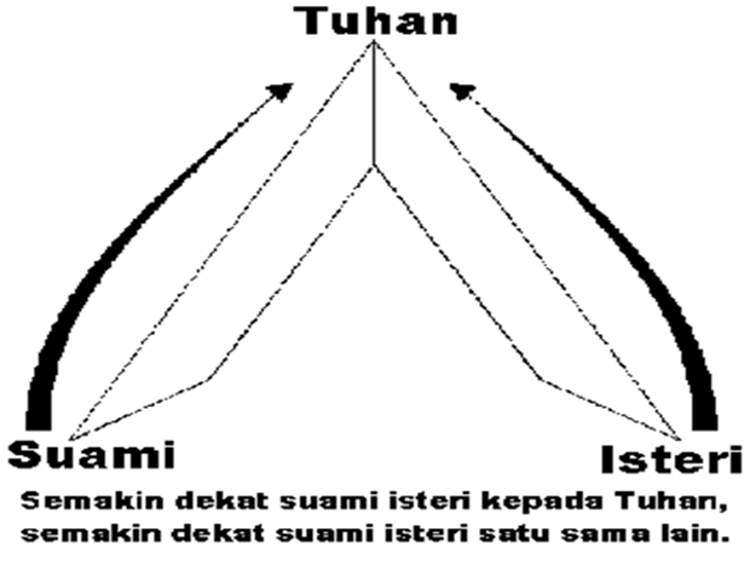 Semakindekatsuami dan isterikepadaTuhan, makasemakindekatsuamiisterisatusama yang lain.“SemakinlebihdekatkitadipersatukandenganYesusKristus, akansemakinlebihlembut dan penyayangtingkahlakukitaterhadapsatudengan yang lain.” Testimonies to Ministers, p. 377..(1)“HadiratKristuslah yang dapatmembuatpria dan wanitaberbahagia. Segala air kehidupan yang biasadapatdiubahkan oleh Kristusmenjadi air anggurdarisurga. Kemuliaanrumahtanggamenjadisamasepertisuatu Firdaus yang bahagia; keluargamenjadisuatulambang yang indahdarikeluarga yang di surga.” MembinaKeluarhabahagia, hal.26“Hai saudarakupria dan wanita, bukalahpintuhatimuuntukmenerimaTuhanYesus. Undanglahdiamasukkedalam bait sucihatimu. Bantulahsatusama lain untukmengalahkansegalarintangan yang menyusupkedalamhiduppernikahansuamiistri. Kamuakanmempunyaipeperangan yang hebatuntukmengalahkanmusuhmusi Iblis itu, makajikalaukamumengharapkan Allah menolongkamudalampeperanganini, kamuberduaharusbersatudalammengambilkeputusanuntukmengalahkan-nya, tutupbibirmurapat-rapatsupayajanganmembicarakansesuatuperkataantentangkesalahan, meskipunkamuharusberdoadenganbertelut dan berserudengankuat-kuat. “YaTuhan, hardiklahmusuhjiwaku.” MembinaKeluarga Bahagia, Hal.11“JikalauKristussungguh-sungguhdibentuk di dalamhatisebagaisuatupengharapanakankemuliaan, akanadapersatuan dan cinta kasihdalamrumahtangga. Kristus yang tinggal di dalamhatiistriakanmendapatpersetujuandenganKristus yang berdiam di hatisuami. Merekaakanbergumulbersama-samauntukmemperolehtempatkediaman yang telahdisediakanKristusketikakepergianNyamenyediakantempatbagisemua orang yang mengasihi Dia.” MembinaKeluargabahagia, Hal 112Cara dekatdenganTuihan: “Mereka yang tetapberdoa dan menyelidikFirman-Nya setiaphari, dengankeinginan yang sunguh-sunguhmengetahui dan melakukankehendakTuhan. Tidakakan di tuntun oleh penipuan-penipuansetan” Iman dan Perbuatan Hal 68“Sesuatukebangunankesalehan yang sejati di antarakitamerupakanhalterbesar dan paling pentingdarisegalakebutuhankita. Berusahamelakukanhaliniharuslahmenjaditugaskita yang utama”. Last day Events 189TeladandoadariYesus  yangperlu di teladaniPasanganSuamiIstri: “SepanjanghariIabekerja, mengajar orang banyak, menyembuhkan orang yang sakit, mencelikan orang yang buta, memberimakan orang banyak; dan pada waktumalamataudinihari, Iapergike bait suciperbukitanuntukberhubungandenganBapa-Nya. SeringIatidaktidursepanjang Malam karenaberdoa dan merenung, dan kembalikepadafajarmenyingsingkepadapekerjaan-Nya diantara orang banyak”DA 250,Membangunhubungandengan  Allah dengan Cara yang benar. “Banyak orang ygwalaupunmerekamengadakankebaktian, gagalmenerimaberkathubungansejatidengan Allah. Merekasangattergesa-gesa”Maranatha 125,2Keluargadapatbertahandan  berbahagiakalau, Pasangansuamiistrisalingmengertikebutuhan yang berbedadaridua orang yang menikahKebutuhan “Isteri”Efesus5 : 25, 28 Hai suami, kasihilahisterimusebagaimanaKristustelahmengasihijemaat dan telahmenyerahkandiri-Nya  baginya.Demikian juga suamiharusmengasihiistrinyasamasepertitubuhnyasendiri.Kolose3 : 19 Hai suami- suami, kasihilahisterimu dan  janganlahberlakukasarterhadapdia“DalamhubunganTuhanYesusdenganjemaat-Nya belumdigambarkandengansempurna oleh banyaksuamidalamhubunganmerekakepadaistrinya, karenamerekatidakmemeliharajalanTuhan. Merekamenyatakanbahwaistrinyaharustaatkepadamereka di dalamsegalaperkara. Tetapibukanlahmaksud Allah supayasuami yang memerintahsebagaikepalarumahtangga, bilamanadiasendiritidaktaatkepadaKristus. Diaharus di bawahperintahKristussupayaiabolehmengibaratkanperhubunganKristuskepadajemaat. Kalauiaseorang yang kasar, taksenonoh, galak, menyombongkandiri, bengis dan sombong, dan penganiaya, janganlahiaberkatabahwasuamiitulahkepalaistri, dan istriharustundukkepadanyadalamsegalahal; karenaiabukanlahTuhan, iabukanlahsuamidalam arti yang sebenarnyadariperkataanitu.... Para suamiharusmempelajariteladanitu dan berusahasupayamengetahuiapakah yang dimaksudkan oleh lambang yang diajarkandalam kitab Efesus, perhubungan yang dipeliharaKristusdenganjemaat. Suamiharuslahsebagaiseorangjuruselamatdalamkeluarganya. Dapatkahdiaberdiridalamkeagungannyasebagaiseoranglaki-laki, dan selaluberusahameninggikanistri dan anak-anaknya, sebagaimana yang ditetapkan Allah? Apakahdiameniupkansuasanasuci dan manis? Bukankahseharusnyadiamempertumbuhkandenganrajin cinta kepadaKnstus, menjadikanituprinsip yang kekaldalamrumahtangganya, sementaradiamenuntuthaknyasebagaipemegangkuasa? “Biarlahsetiapsuami dan bapamemahamiperkataanKnstusitu, bukandengancaraberatsebelah, yang nampaknyahanyamenguatkanketaatanistrikepadasuaminya, akantetapidalamterangsalib di Golgota, mempelajaritentangkedudukannyasendiridalamlingkungankeluarga. “Hai suami, kasihilahistrimusebagaimanaKristustelahmengasihijemaat dan telahmenyerahkandiri-Nya baginyauntukmenguduskannya, sesudahIamenyucikannyadenganpemandiannyadengan air dan firman. TuhanYesusmenyerahkandiri-Nya hinggamati di atassalibsupayaIadapatmenyucikan dan memeliharakitasemuadarisegaladosa dan darikecemaran oleh kuasaRoh Kudus”. MembinaKeluarga Bahagia, Hal.108TentangKebutuhanIstriadalahbagaimanasuamimemenuhikebutuhanistri yang membutuhkankasihsayangsepertiYesusmengasihiJemaatnya.Saya  berusahamengambilbeberapa tips bagaimanasuamimemenuhikebutuhanistri, secara garis besar yang lajim di inginkanseorangistridarisuaminya. Tetapi yang paling tepatadalahadanyaketerbukaanisterimemberitahukankepadasuamiapa yang paling dibutuhkannya.Hal-hal yang Umum di inginkanistridarisuami :1.Bersikap Romantis2.Bertanggung Jawab KepadaKeluarga3.Suami memberikanPenghargaankepadaapa yang di kerjakanisteri4.Isteri ingindimengerti, suamimendengarkeluhan, berimpati5.Isteri Ingindibantu6.Isteri inginmemilikisuami yang tegas7.Isteri MengiginkansuamimeletakkanBarang pada tempatnya8.Memberikan waktuisteridapatmenikmatikeinginannya9.Suami tidakmembanding-bandingkan10.Suami yang setia11.Memberi kesempatanisteriberkembang12.Suami menuntunisterikepadakebaikan13.Dll	Kebutuhan “Suami”Efesus5 : 33  Bagaimanapun juga, bagikamumasing-masing berlaku :kasihilahisterimusepertidirimusendiri dan  isterihendaklahmenghormatisuaminya.Efesus5 : 22, 24 Hai isteri, tunduklahkepadasuamimusepertikepadaTuhan,  Karena itusebagaimanajemaattundukkepadaKristus,  demikianjugalahisterikepadasuamidalamsegalasesuatu.Allah menuntutistriselalutaat dan memuliakan Allah. Penurutan yang saksamadilakukanhanyakepadaTuhanYesusKristus, yang telahmenebusdiasebagaianak-Nya sendiridengannilainyawa-Nya yang tidakternilaiitu. Allah telahmemberikankepadanyasuatuhatinurani, yang tidakbolehdilanggarnyatanpahukuman. Kepribadiannyatidakbolehdileburkedalamkepribadiansuaminyadalamsegalahal, apabiladiamengetahuidenganmelakukan yang demikian, bencanaakandatangkepadatubuh dan rohnya, yang telahditebusdariperhambaanSetan. Ada Seorang yang berdirilebihtinggidaripadasuamibagi sang istri; yaituPenebusnya, dan penyerahannyakepadasuaminyaharusdiberikansebagaimanapetunjuk yang diberikanTuhan; “sepertikepadaTuhan.” MembinaKeluarga Bahagia, Hal.108TentangKebutuhansuamiadalahbagaimanaistrimemenuhikebutuhansuami yang membutuhkandihormatiistri dan  tundukkepadasuamisebagaimanajemaatkepadaYesus.Saya  berusahamengambilbeberapa tips bagaimanaisterimemenuhikebutuhansuami, secara garis besar yang lajim di inginkanseorangsuamidariisterinya. Tetapi yang paling tepatadalahadanyaketerbukaansuamimemberitahukankepadaIsterinyaapa yang paling dibutuhkannyaHal-hal yang umum di inginkansuamidariistri:1.Menghargai dan MenghormatiSuami2.Memenuhi Kebutuhan Sex3.Panjang umur dan sehatbersama4.Isteri selalumerawatdiri5.Memiliki komunikasi yang lancar6.Penuh perhatian7.Isteri pandaimemasak8.Rajin9.DllBagiPasanganSuami dan Istri, yang perlu di perhatikandisaatberusahamemenuhikebutuhansatudengan yang lain adalah : “Kita harusmempunyaiRoh Allah, jikalautidaksudahtentukitatidakmemperolehkerukunandalamrumahtangga. Sang istri, kalauadaRohKristuspadanyaakanberhati-hatidalamperkataannya; iaakanmengen-dalikanrohnya, iaakantaat, namuniatidakmerasabahwaiaseorangbudak, melainkansebagaiseorangsahabatkepadasuaminya. Kalausisuamiadalahseorang hamba Allah, iatidakakanmenjadi tuan terhadapistrinya; iatidakakanberbuatsesukanya dan tidakmenuntutdenganpaksa. Tidakdapatkitamenghargai cinta kasihrumahtanggadenganterlaluketatpenjagaan, karenarumahtanggaadalahsuatuteladansurga, kalauRohTuhanberdiam di sana.... Kalauseorangadabersalah, yang lain harusmelatihkesabaransamasepertiKristus dan tidakmenjauhkandiridenganhati yang membeku.  Janganlahsuamimaupunistrimemaksakankuasalalimnyaterhadapsatusama lain. Jangancobamemaksakankehendakhatimuterhadapsatusama lain. Kamutidakdapatlakukanini dan terusmemelihara cinta terhadapsatusama lain. Hendaklahkamumanisbudi, sabar, menahandiri, hormatmenghormati dan sopansantun. Oleh kasihkarunia Allah semogakamuberhasilmembahagiakansatusama lain, sebagaimanakamutelahberjanjihendakmelakukan yang demikiandalamsumpahperkawinan” MembinaKeluarga Bahagia, hal.109-110KESIMPULANPastikanhubunganpribadidenganTuhandekat,   (DOA PRIBADI – MEMBACAFIRMAN TUHAN)Keluargadapatberbahagiakalaukeduapasangansuami-istridapatmengertikebutuhanmereka yang berbeda. TUHAN MEMBERKATIPenulis:Lahir di Amarasi, Kupang 43 tahun yang lalu, menikahdengan Linda Paral dan telahdikaruniakanTuhan 2 orang anakyaitu, QivenAbineno (Putra) dan QinayaAbineno (putri).  SaatinipenulisaktifsebagaiDirekturPelayanan RT, Anak-Anak, dan Legal di Daerah Kalimantan Kawasan Timur.Selasa, 23 Februari 2021MENGENALI DAN MENGANTISIPASI MASALAH DALAM PERNIKAHANOleh: Pdt. Abri Santoso(DirekturPelayananRumahTangga, KonfrensJawa Kawasan Timur)Maz 127:1 “Jikalaubukan TUHAN yang membangunrumah, sia-sialahusaha orang yang membangunnya; jikalaubukan TUHAN yang mengawalkota, sia-sialahpengawalberjaga-jaga.”Keluarga yang bahagiasekalipuntidakbebasdarikonflikataumasalah. Dalndalamkehidupanini, masalahakanselaluada. Keluarga yang bahagiaialahkeluarga yang dapatmengelola dan mengatasisetiapkonflik yang munculdalamkeluargamereka. Keluarga yang dibentuk oleh duapribadi yang berbeda dan uniktentumemilikiperbedaan. Semakinbanyakperbedaan, tentuakanmenimbulkanlebihkompleksmasalah yang dihadapi. Sebelumbertemu dan bersatudalampernikahan, masing-masing pribaditelahmengembangkanselera, kesukaan, kebiasaan, kesenangan, dan ketidaksenangansertanilai-nilaihidup yang dipegang. Jadi, sungguhtidakmasukakaljikakitaberpikirbahwadalamkeluarga yang barudibentuksegalasesuatunyaharussama, dilakukandengancara dan waktu yang sama.MasalahdalamKeluargaMasalahrumahtanggasangatberagam, mulaidari yang dianggapsepelesampaidengan yang berat dan besar. Beberapacontoh yang bisamemicumunculnyamasalahkeluargaantaralain :Kehadirananakpertama yang membuatsuamiistriharusmenataulangritmekehidupannya. Jika tidaksiapakanmemicukonflik dan keteganganhubunganantarakeduanya.Sang suamiharusbekerja minimal 8  jamsehari, sedangkan sang istriharustinggal di rumahmengurusanak dan rumahseharian.Sikap dan tindakan yang kurangberkenanterhadapataudarikeluargabaikpihakistri/suami.Anak beranjakremajamenujudewasa dan mulaiseringmeninggalkanrumah.Masa pensiuntiba dan keduanyatinggal di rumah.Suamiselalumemencet pasta gigidaribawah, sedangkansuamiselaludariatas.Saatmengobrol yang seorangsenangberceritapanjanglebar, sedangkanpasangannyahanyamemberikan garis besarnyasaja.Isteriperlukamar yang benar-benargelapuntuktidur, sedangkansuaminyatidurdenganlampumenyalaatausebaliknya.Yang seorangbiasamenggantung baju di mana sajadiasuka, sedangkan yang lain menata baju dengangantunganberdasarkanwarna dan adanyajarakantargantungan.Ketika anakdalamkeadaansakit, yang seorangterlihatbegitugelisah, sedangkan yang lain tampaknyatenang-tenangsaja.Bagisuamiistri yang sama-samabekerja, perbedaanpendapatanataupenghasilansering kali menjadimasalah, terutamajikapendapatanistrilebihbesardaripendapatansuami.FaktorPemicuMasalahKeluargaBernard Wiese dan Urban Steinmetz berkata  "Ketidaksesuaianpendapattakterelakkandalamsuatupernikahan dan kehidupankeluarga. Kadang kala, masing-masing pribadidapatmenjadipesaing, seperti juga penolong dan pelengkapbagipasangannya. Setiappasanganharusmenghindarisikapmenjauhkandiri yang seringmunculketikakonflikterjadi; dan membenahihubunganmerekasupayatidakadalagisakithati, keinginanuntuksalingmembalas, atausalingmenuduh. Untukdapatmencapaihalitu, perbedaan-perbedaanharusdidiskusikansecaraterbukasehinggakomunikasi yang baikdapatdipulihkan. Reaksikemarahanmemangtakdapatdihindaridalamkehidupanseseorang, tetapi yang paling pentingadalahapa yang diperbuatseseorangdenganamarahnyaitu." (PersiapanPernikahan, 174)H. Norman Wright, seorangkonselorkeluarga dan pernikahan, menyatakanbahwaadatigafaktor yang berubah pada lembagapernikahan, yang dapatmenimbulkanmasalahdalamkehidupanrumahtanggayaitu:1. Berkurangnyasalingpengertian di antarapasangan yang menikah.2. Hilangnyatekaduntukmempertahankanpernikahan.3. Berkembangnyaharapan-harapan yang tidakrealististerhadappernikahan.Meskipunsaatmasihpacaran yang mungkinsajabertahun-tahun dan sudahsalingmengenal dan salingmengisitapiitubukanjaminanbahwakehidupanrumah-tangganyaakanberjalan lancer tanpaadapermasalahan, untukitukitaperlumengenalmasalah-masalahapa yang bisamengakibatkankegoncangandalamrumahtanggakita, bukanhanyariak-riakkecilatauombaktetapibisaberpotensimenjadibadai yang akanmenenggelamkanbahterarumahtanggakita.Masalah-masalahdalamRumahtanggakitaadabeberapa, yaitu:BERSUMBER DARI SUAMI – ISTERI SENDIRIKurangnyasalingpengertianmungkinkarenatidakataukurangkemauanuntukmempelajaridirisndirimaupundiripasangannya.Kurang Terbuka atauadamasalah yang tersembunyi yang belumpernahdiselesaikanAdanyaKecurigaanbaikdaripemakaian uang maupundarisegihubunganintimdengan orang lain (WIL = Wanita Idaman Lain atau PIL = PriaIdaman Lain)KetidakmampuanSuamiuntukmemenuhikebutuhan primer (Sandangpanganpapan yang layak) dan kebutuhanSekunder dan Psikis(kurangpenghargaan, kurangsopandalam tata pergaulan, kasardllKurang perhatianSuamitentangurusanrumahtanggadisebabkanterlalusibukdalamtugaspekerjaannnyasehinggaIsterilebihberperan, apalagibilasifatSuamiagakpendiam dan Isterisukaberbicara.KetidakpuasanSuamiterhadappelayananIsterinyatermasukkurangpelayananmenyediakanmakananataukurangmengetahuiseleraSuami juga kurangpuasnyadalampelayananhubunganintim (baikdariSuamimaupunIsteri)KetidakpercayaanSuamiterhadapkemampuanIsterinyakarenamerasalebihtinggipendidikannya, status social ekonominyadllsebelumpernikahanmereka.BERSUMBER DARI ORANG TUA KEDUA BELAH PIHAKKetidaksetujuanpernikahandari salah satupihakorsngtuaataukeduabelahpihaksehinggaseringterjadikonflikpendapatantara orang tua dan anaknya yang sudahmenikahtersebutCampurtangan Orang tuayangs erring terjadidalamurusankeluargaanaknyadenganpemikiranbahwaanaknyawalaupunsudahberkeluarga, masing-masing mengaggapmasihdibawahasuhannya, sehinggaseringmenggurui.Sifat Orang tua yang masihlebihdekatkepadaanaknyasendiri dan merasabahwaanakmantunyabelumditerimasebagaianaknyasendirisehinggatimbulkecurigaandalamperilakuanakmantu dan merasacemburuataskeintimananaknyadenganisteriataudengansuaminya, dan orang tuamerasaterampaskasihsayangnya.Mungkin juga disebabkanbahwa salah satupihak orang tualebihtinggiSosialEkonominyasehinggamengaggaprendahmantunya dan besannya, halinidapatterlihatdaripembawaan dan perlakuannyasendiri.BERSUMBER DARI ORANG YANG MENUMPANG DALAM KELUARGA (KEPONAKAN DARI SUAMI/ISTERI, ADIK/ADIK IPAR/KENALAN)Perilakudaripenumpangdalamkeluargadapatmenimbulkanmasalahataumenjadiperselisihanantarasuami – isteri, apalagi pada mulanyakurang/ tidakdisetujui oleh salah satubaikdariIsterimaupunsuami.Pengaruh negative daripenumpangdalamrumahtanggadapatmenimbulkanperselisihandalamkeluargaterutamakepadaanak-anak ,misalnya : pulangterlalularutmalamsementarakitabuataturankepadaanakkita paling malam jam 21.00 Apabilamasalah-masalahtaditidakteratasimakaseringkalirumahtanggaituakanberubahmenjadisebuah arena pertarungan yang takpernahada yang menang. Kalaupunadausahauntukmenghindaripertengkarandenganberdiamdirisajatanpaadakemauandarikeduanyayaitusuami-isterisecaraseriusuntukmemperbaikikeadaan, makaterjadi juga perubahansuasanamenjadisunyisehinggahilanglahkebahagiaan yang diidam-idamkansejakawalpernikahan.Gelak tawa dan canda ria, suasanarianggembiratakpernahlagikedengaran dan yang kedengaranhanyalahsuaragemerisiknyaatauberdentangnyaalat-alatrumahtangga dan tangisanbayisertaanak-anak yang ketakutan.Betapasengsaranyasebuahkeluargabilatidakadaketenteramanjiwakarenatidakadakemauanuntukmemperbaikinya.CARA MENGATASI SEMUA MASALAH-MASALAHMasalah yang bersumberdarisuami – isteri, hendaknyaadakemauanuntukmengatasitanpabantuandaripihakluar, baikdari orang tuamaupunmertuaapalagi orang lain di luarkeluargakita.SuamiIsterisebaiknyaberusahamempelajarimasalah yang timbuldaridirisendirisepertisebutanmengatakan “BACK TO BASIC”, kembalike masa-masa bahagia, kasih saying semula pada waktupacaranataubulanmadu (kalauada).PakarRumahTangga katakana bahwa masa rawansuatupernikahanadalah pada usiapernikahan 0 – 5 tahunNamuntetapwaspada, karenabanyak juga masalahtimbulbahkan di saatsuamiisterisudahtidakmudalagi.SuamiIsteriperlusalingmengisi, salingpengertian, salingmengalah demi kokohnyapernikahanmenujukebahagiaan. Komunikasi yang bebasadalah salah satukiat yang mujarabuntukmengatasipersoalan di atas, Relaberbicara dan mendengarsertajanganmembiarkanperasaanmarah, dongkol, dan jengkelatauberdiamdiri.Masalah yang bersumberdari Orang tuaatauMertuadapatdiatasibilaterdapatsalingpengertianantarasuamiisteri, seiasekatauntukmenghadapimasalahtersebut, janganbiarkan Orang tuaataupunMertuabertahta/memerintahdalamkeluargamu. Anda layakmenghormati Orang tuatetapibilaterlalujauhmemasukiurusankeluarga Anda, disinilahandaharusbijaksana.Jangansekalipunmemburuk-burukkanataumembeber-beberkankekuranganataukejelekansuamiatauisterikepada orang lain, baikkepada orang tuasendirimaupunkepadamertua.Kalaupun Orang tua Anda memberipandanganuntukmengajarsuamiatauisteri, terimalahnasihatdenganbaik, tetapikeputusan yang paling jituadalah di tangan Anda sendiri/Jangan juga diberitahukankepadapasanganhidup Anda apa yang telahdikatakan oleh orang tuaataupihaksaudara Anda sendiri, karenaakandapatmengundangperselisihanantara Anda denganpasangan Anda.Begitu pula bagi para orang tua, haraptidakterlalujauhmencampurimasalahrumahtanggaanaknya, kecualidiminta oleh salah seorangdarimereka, Ingat pula bahwasejakpernikahan orang tuatelahmenyerahkan mandate sepenuhnyakepadakeluargabaruitu (Ingatprosesipemberkatanpernikahan: Siapa yang akanmenyerahkanwanitainiuntukdinikahkandenganpria di sampingsaya? Pendetabertanya dan Orang tuamenjawab : Kami sebagai Orang tuanya!)Bersikaplahbijaksanabilaakanmencampuriurusankeluargaanakdengansenantiasamengingatbahwa Anda sebagai orang tuaadalah Orang luar yang pernahmendidik, mengasuh dan melahirkan.MengatasiMasalah yang bersumberdaripihak orang yang menumpang di rumahkita, hendaklahdarisemulaataspersetujuanbersamasuamiisteri.Bilatidakdapatdiatasibersamamasalahtimbuldari orang yang menumopangtersebutlebihbaikadakanmusyawarahantarasuami-isteri, dan biladirasalebihbaikpihak yang menumpang di rumah Anda itupergimeninggalkan Anda demi kebahagiaanrumahtangga Anda, lakukanlahitu!Penulis:Menikahdengan Ibu Lenny PurnamaSiburian, dan telahdikaruniai 3 orang putri, yaituTheofanyListy AS, Ivana Ivory AS, dan Dotohea Darlan AS.  SaatinipenulisaktifsebagaiDirekturPelayananRumahTangga, Kesehatan, Pelmas, ADRA, APM di KonfrensJawa Kawasan Timur.Rabu, 24 Februari 2021PERNIKAHAN YANG SEHATOleh: Pdt Benny Tambunan(DirekturPelayananRumahTanggaKonfrens DKI dan sekitarnya)Matius 19:5,6  Jawab Yesus: "Tidakkahkamubaca, bahwaIa yang menciptakanmanusiasejaksemulamenjadikanmerekalaki-laki dan perempuan?  Dan firman-Nya: Sebabitulaki-lakiakanmeninggalkan ayah dan ibunya dan bersatudenganisterinya, sehinggakeduanyaitumenjadisatudaging.
Dalamkehidupanseseorang yang inginberumahtanggatentunyamelewatibeberapatahapan. Tahapan demi tahapantentunyadilewatidenganberbagaikeindahan, keceriaan, kebaikantapi juga tentuadasaat-saatsulit dan galau. Mulaidariperkenalan, pendekatan, lanjutkepacaran, teruskelamaran ,teruskepertunangankemudianpernikahan. Ada yang melewatitahapan di atasdengan lama bahkan lama sekalimungkin, tapiada juga yang melewatitahapan di atasdengancepatbahkanmungkincepatsekali. Tentunyasemuaitutergantunghubungankomunikasi yang dibangunbersama. Upacarapernikahanadalah acara umum/publikdimanakeluarga, teman, dan komunitasdipanggilbersamauntukmenyaksikan dan mengesahkanpenyatuan dan memberirestubagipasangan yang barumenikah. Upacarapernikahanbukanhanya acara budayaatausosialtetapimenampilkankepadamasyarakatpasangan yang membuatperjanjian di hadapan Allah dan saksilainnya. Pernikahanitusuci dan kudus dan harusselalumencerminkankemuliaanAllah.(1)Saatpernikahantentusaat yang sangatdinantikan oleh semuapihak, baikcalonpengantin, keluargakeduabelahpihakmaupun oleh anggota-anggotagereja. Inimenjadisaatterindahtentunya. Apalagisaatjanjipernikahandiucapkan. Saya inginmengajakkitakembalibacajanjipernikahansaatini :“ Kamimohonkepadahadirin yang sekaranghadirmenyaksikanbahwasaya ……….  Telah mengambilengkau …….   Menjadiisteri/suamisaya yang sah ;untukmemilikisertamempertahankannyasejakhariinisampaiseterusnya, apakahdalamkeadaanbaik ,ataupuntidak, dalamkemakmuranataupuntidak, waktusakitataupunsehat, untukmengasihi dan memeliharahinggakematianmemisahkankita , sesuaidenganperaturan kudus ALLAH , dan denganinisayaberjanjisetiakepadamu.” Jika mengingatjanjipernikahaninikembali, tentunyaakanmembuat masing-masing kita (suami – isteri) akanmengenangsaat-saatindahtersebut. Bahkanmungkinakanmengingatkejadian-kejadiansaatituataupunsetelahnya.  Bagian akhirjanjipernikahanadalahkalimat“ dandenganinisayaberjanjisetiakepadamu”. Kesetiaanadalahhal yang pentingdalamkeluargaAdam dan Hawaadalahpasanganpertama dan merekamembentukkeluargapertama.Kita semuapertama-tamabelajartentanghubungandarikeluargakita, apakahkeluargaitubersifatbiologis, adopsi, atauasuh. Beberapadarihubunganinibaik dan beberapatidakbaik. Tetapiintinyaadalahsemuahubungandimulaidalamkeluarga. Keluargabukanhanyalandasanmasyarakat, ituadalahfondasimasyarakat. Merupakanbagiandarifondasimasyarakatsehinggaundang-undangsipil yang dirancanguntukmelindungipernikahan dan keluargatelahdiberlakukan. Sejarah telahmengungkapkanbahwa negara-negara yang kuatdibangun di ataspernikahan dan keluarga yang kuat dan stabil. “ Masyarakatterbentukdarikeluarga-keluarga, dan kepala-kepalakeluarga, itulah yang membentuknya. Dari dalamhati “terpancarlahkehidupan”, dan jantungmasyarakat, jantungjemaat dan jantungsuatubangsaialahrumahtangga, kemakmuaranbangsa, ketergantunganataspengaruh-pengaruhrumahtangga.” (EG White, RTA, 15)kutipaninidenganjelasmenunjukkanbahwapernikahanadalahhubungan yang berlangsungselamanya, dan merupakanhal yang umumbagikebanyakanpasanganuntukmengucapkanpengakuaninidalamjanjimereka, “dan denganinisayaberjanjisetiakepadamu”. Ketika hubunganpernikahandibangun di atasfondasi yang kuat, kesetiaandarikomitmen yang langgeng dan permanen, adastabilitasdalamhubungantersebut.  Ilustrasi yang bisadigunakan :Kim dan Krickitt Carpenter adalahpasangan yang berasaldari Las Vegas, New Mexico. Pekerjaan Kim sebagaipelatih basket dan Krickitt yang bekerja di perusahaanolahragamempertemukanmereka. Sepertipertemuansepasangmanusia pada umumnya, merekaberduamulaimerasakangetar cinta dan melakukanpendekatan. Saatitu, usia Kim 27 tahun, dan Krickitt 24 tahun.“Saatitu, belumada Skype, SMS atau Facebook. Kami seringberbincangjarakjauhmelaluitelepon dan menulisratusansurat cinta. Kami sepertimengenalsatusama lain, bahkansebelum kami bertemu,” demikian yang dikatakan Krickitt.Merekahanyaperluenambulanuntukmelakukanpenjajakanataupacaran. Setelah melewati masa tersebut, Kim dan Krickitt memutuskanuntukmenikah. Bahagia dan penuh cinta, sepertiitulahkebahagiaanmereka. Sayangnya, kebahagiaanmerekatidakbertahan lama.Duabulansetelahmenikah, merekaberencanaakanmerayakan Thanksgiving di rumah orang tua Krickitt. Merekamengendaraimobilmenuju Arizona. Di tengahperjalanan, sebuahtrukmenabrakmobil Kim dan Krickitt.Kecelakaantragistersebutmembuatmobil yang merekakendaraiterguling dan remuk. Petugasharusmemotongbeberapabagianmobiluntukmengeluarkanmerekaberdua. Krickitt tidaksadarkandiri dan langsungditerbangkandenganhelikopterkerumahsakit. Sedangkan Kim mengalamilukaringan, termasuktulangiga dan hidung yang patah.Krickitt mengalamikomaselamaempatbulan, selama masa kritisitu, Kim terusmenemaniistrinya. Saat sang istrisadar, Kim gembirasekaligusberduka. Walaupunsudahmembukamata dan sadarkandiri, Krickitt mengalamihilangingatan. Dalamingatanwanitatersebut, Kim adalahpriaasing yang tidakiakenali.Cedera di bagiankepala yang dialami Krickitt membuatnyakehilanganingatanjangkapendek. Ingatannyaduatahunsebelumkecelakaanhilang total. Saatditanyaperawat, Krickitt mengatakandiabelummenikah, diabisamengingatnamabeberapamantanpacarnya, tetapidiatidakingatsuaminya yang dengansabar dan setiamenemani Krickitt yang komaselamaberbulan-bulan.“Setelah kecelakaan, dia (Krickitt) tidakhanyalupa kami telahmenikah, diabahkantidakmengenaliku,” ujar Kim, “Akutentusangatkecewa, tetapiakumencobauntuktidakmembesar-besarkannya, karenaakusenangdiamasihhidup.”Denganfaktamenyakitkantersebut, Kim bertekattidakakanmeninggalkanistrinya, sebagaimanajanjipernikahan yang telahmerekaucapkansaatmenikah. Diapercayabahwarehabilitasiakanmembuatingatan Krickitt kembali. Kim tetapmencintaiistrinya, walaupun sang istritidakingatapapuntentangdirinya. Walaupun Krickitt mengatakandiatidakmemilikiperasaan cinta untuk Kim sebagaiefekingatannya yang hilang.Berbedadengan Kim yang optimisakankesembuhan Krickitt melaluirehabilitasi, sang istrijustrumembenci Kim. Diatidaksukadisuruh-suruhmelakukanrehabilitasi oleh priaasing, diabahkanmengatakanbahwadiamembenci Kim. Sifat Krickitt setelahkecelakaanmemangmengalamiperubahan, wanitatersebutmenjadipemarah, tidaksabaran dan agresif, sangatberbedadengan Krickitt yang duluperiang dan penuhsemangat.Orang tua Krickitt berkali-kali mengingatkanbahwabagaimanapun, Kim adalahsuaminya. Sekerasapapunusaha Krickitt, diatidak juga mendapatkanperasaan cinta untuksuaminya. Wanita itumengakudiatidakmengalamijantungberdebaratau kaki lemasseperti orang jatuh cinta pada umumnya. Walaupunbegitu, Kim tidaksedikit pun meninggalkanistrinya, diatetapmencintai Krickitt dan segalaperubahansikap yang dialami.Merekaberusahamembangunhubungandari nol. Merekamulaiberkencan, nonton film, makanmalambersama, dan melakukanhalromantislainnya. Usaha initidaksia-sia, tigatahunsetelahperistiwatragis yang merekaalami, Kim dan Krickitt menikahkembaliuntukmemberikaningatan yang segar ataspernikahanterdahulumereka pada Krickitt.Tahun demi tahunberlalu, saatini Kim sudahberusia 45 tahun dan Krickitt berusia 42 tahun. Selama 18 tahunpernikahan, merekamendapatkanduabuahhati, Danny (11 tahun) dan LeeAnn (8 tahun).“Kami telahmenikah 18 tahun, sekarangaku punya banyakkenanganbersama Kim,” ujar Krickitt. “Walaupunhubungan kami tidaksepertidulu (sebelumkecelakaan), aku rasa hubungan kami lebihkuatdenganapa yang telah kami jalanibersama,” lanjutnya.Sebuahperjalanan cinta yang hebat. Perjuangan Kim untukmemegangteguhjanjipernikahannya dan terusmencintai sang istriwalaupuningatannyahilang, walaupunsifatnyaberubah. Dan tentusaja, perjuangan Krickitt untukbelajarmencintai (lagi) suaminya.“Akutahuhebatnyaistrikusebelumkecelakaan, dan akuyakindiaakankembali. Semarahapapundia, dan sekerasapapun kami bertengkar, akutahuakuharustetapbertahan dan mencoba,“ujar Kim.Inilahbuktinyata cinta sejati..Sumber : https://www.vemale.com/inspiring/lentera/16019-cinta-yang-tak-pudar-walau-istriku-hilang-ingatan-5.htmlPada pernikahan, masing-masing pasanganberjanjiuntukmemberikandirinyabagi yang lain. Pemberiandiriiniseharusnyatidakdipahami, diartikansebagaihakmutlakkepemilikantetapisebagaipemeliharamilik Allah. Pernikahanseharusnyabukanmenjaditempatperbudakan, kekerasanbahkanketidakadilan.Kejadian 1:26-28 1:26 Berfirmanlah Allah: "Baiklah Kita menjadikanmanusiamenurutgambar dan rupa Kita, supayamerekaberkuasaatas ikan-ikan di laut dan burung-burung di udara dan atasternak dan atasseluruhbumi dan atassegalabinatangmelata yang merayap di bumi."1:27 Maka Allah menciptakanmanusiaitumenurutgambar-Nya, menurutgambar Allah diciptakan-Nya dia; laki-laki dan perempuandiciptakan-Nya mereka.1:28 Allah memberkatimereka, lalu Allah berfirmankepadamereka: "Beranakcuculah dan bertambahbanyak; penuhilahbumi dan taklukkanlahitu, berkuasalahatas ikan-ikan di laut dan burung-burung di udara dan atassegalabinatang yang merayap di bumi."
Pemberkatanpernikahan Adam dan Hawasingkat. Namun, adaunsur-unsurberkatpernikahanpertamayang kemudianditemukandalampernikahan. E G White, RumahTangga Advent, hal25 :“Rumahtanggaleluhurkita yang pertama di Taman Eden telahdisediakan oleh Allah sendiri.  Setelah diperlengkapidengansegalasesuatu yang dapatdiinginkan oleh manusia, Allah berfirman:  “Baiklah Kita menjadikanmanusiamenurutgambar dan rupa Kita.” ….Tuhankitaberkenandenganmakhluk-Nya yang terakhir dan yang termuliaini dan bermaksudsupayaiaharusmenjadipenduduk yang sempurnadari dunia yang sempurna.  Tetapibukanlahmaksud-Nya supayamanusiaitukesunyian.  Tuhanberfirman;  “Tidakbaikkalaumanusiaseorangdirisaja.  Akuakanmenjadikanpenolongbaginya, yang sepadandengan dia.” Allah sedirilah yang memberikanseorangtemankepada Adam.  Allah menciptakan “seorangpenolong yang sepadandengandia”_seorangpenolong yang samadengandia-seorang yang pantasmenjaditemannya, dan yang akanmenjadisatudengandiadalam cinta dan kasihsayang.  Hawadijadikandaritulangrusuk yang diambildari Adam, mengartikanbahwaiaseharusnyatidakmemerintahkan Adam sebagaikepala, ataupuntidakakandiinjak-injak di bawah kaki Adam sebagaibawahannya, melainkanberdampingansebagaisesama-Nya, untukdikasihi dan dilindungi oleh dia.  Bahagiandariseorangmanusia, tulangdaritulangnya, dan dagingdaridagingnya, Hawaitulahdirinya yang kedua; menunjukkanpersatuan yang erat dan perhubungankasihsayang yang harusadadalamperhubunganini.  “Karena tidakpernahbarangseorangjua pun membenciakandirinyasendiri, melainkandikenyangkan dan dipeliharanya.”  “Sebabituseoranglaki-lakiakanmeninggalkanayahnya dan ibunya dan bersatudenganistrinya, sehinggakeduanyamenjadisatudaging.” Allah merayakanpernikahan yang pertama.  DemikianperaturanituberasaldariKhalikserwasekalianalam.  Pernikahanitumuliaadanya”; itulah salah satukaruniapertamadari Allah kepadamanusia, dan itulah salah satudariduaperaturan, yang setelah Adam berdosamembawasertanyakeseberangpintugerbang Firdaus.  Apabilaprinsip-prinsipIlahiitudiakui dan diturut, makapernikahanituadalahsuatuberkat.  Pernikahanitudijagakesuciannya demi kebahagiaanbangsamanusia, pernikahanitumenyediakansegalakeperluanhidupsosialmanusia, meninggikansifatbadani, kecerdasan dan moral manusia. Dia yang memberikanHawakepada Adam sebagaipenolong, telahmelakukanmukjizat-Nya yang pertama pada suatuperjamuan nikah. Dalampestapernikahan di mana sahabat-sahabat, sanakkeluargabersukariabersama-sama, Kristusmemulaipekerjaanpelayanan-Nya.  DemikianlahIamensahkanpernikahanmengakuinyasebagaiperaturan yang Diasendiritelahmenetapkan ….Kristusmenghormatihubunganpernikahan oleh menjadikannya  jugasuatulambangpersekutuan di antaraDiadengantebusan-Nya.  Iasendirilahmempelailaki-laki; mempelaiwanitaialahjemaat, kepadadia yang telahdipilih-Nya, Iaberkata, “Bahwasanyaamateloklahengkau, haiadinda; amateloklahengkau.” Apa yang bisakitadapatkansekarang ? ---- 1. Penikahandijadikan Allah dengansempurna. Pernikahan juga adalahinisiatif Allah dan Allah sangatmenghormatinya.  2. Hawa/isteriituadalahpenolong, diri Adam yang sendiri, belahanjiwanya (“Hawaitulahdirinya yang kedua”),dengan kata lain janganmembencipasangankitatapitetapmengasihi.  Harus adasikaptidakmementingkandiri yang besar, melupakandirisendiri dan mengarahkansemuakehidupankeluargasertasegalasesuatu yang berkaitandengannya demi kebaikankeluarga, denganmenundukkandirisendiri.Dikasihi, dicimtai dan tetapsetiadenganmemelihara cinta kasih. 3. Allah menyediakansegalanyauntukpernikahan yang dibangundenganberlandaskankepada-Nya. Allah yang pertama, yang terutamadalamkehidupansuami, isteri dan anak-anak, dalamkehidupanrumahtangga.Matius 19:5,6  Jawab Yesus: "Tidakkahkamubaca, bahwaIa yang menciptakanmanusiasejaksemulamenjadikanmerekalaki-laki dan perempuan?  Dan firman-Nya: Sebabitulaki-lakiakanmeninggalkan ayah dan ibunya dan bersatudenganisterinya, sehinggakeduanyaitumenjadisatudaging.
TUHAN MEMBERKATI RUMAH TANGGA KITA. Amin  Pertanyaanuntukdiskusibersamasuami, isteri dan anak-anak :Masih ingatkahsdrjanjipernikahansdr (kapan dan dimana) ?Tanda-tandaapa yang sdrlihatsaatini di pernikahansdr ?Maukahmengucapkanjanjipernikahanitukembalisaatini (baiksuami dan isteri) ?("Akuinginkamutahubahwaakumasihberkomitmen pada sumpahpernikahanku dan akuakanmencintaimuselamasisahidupku.")  Penulis:Menikahdengan Ibu Novi Hendriks boru Nainggolan, dan telahdikaruniakanTuhan  4 orang anak, yaitu: Norman, Andreas, Priska (almhthn 2006) dan Brian.SaatinipenulisaktifsebagaiDirekturPelayanan RT dan Anak-Anak di Konfrens DKI dan sekitarnya.Kamis, 25 Februari 2021JANGAN BIARKAN RUMAH TANGGAMU KERING & LAYUOleh: IbuLaste Wijaya(DirekturPelayananRumahTangga Daerah Sumatera Kawasan Selatan)“Jadi jikaseorangtahubagaimanaiaharusberbuatbaik, tetapitidakmelakukannya, iaberdosa.” Yakobus 4:17Cinta ataukasihsayangseringdiumpakansepertisebuahtanamanatautumbuhan. Sebuahtanamanjikatidakdirawatataudiberikansemuakebutuhannya, makalambatlauntumbuhanituakanmati. Di zaman modern ini, hampirtidakadalagirumahtangga yang terbentuk oleh karenapaksaan orang tuaataupihak lain…pada umumnya, seorangpria dan seorangwanitabersatudalamrumahtanggaataumembentukkeluargakarenamerekasalingmencintai. Tetapifaktanya, adabanyakrumahtangga yang mengalamibanyakpergumulan dan tidaksanggupuntukmengahadapiriakgelombangkehidupan oleh karena cinta merekatelahberkurangbahkanmatimerana… tidakadaistilahsekali cinta tetap cinta jikaperasaan cinta itudiabaikan dan dibiarkan….Ada beberapateoridalamilmupertanian agar tanamantetaptumbuhsubur.Tekhnikpenyiraman air yang tepatSiramtanaman di pagi dan malamhari – agar tanamanmemilikisuplai air yang cukupuntukmenghadapipanas yang terikSiramtanamansecaramerataSiramtanamansecukupnya – tidakkurangtidaklebihMemberikansinarmataharisecaramerata – sinarmatahariuntuk proses fotosintesisControl suhu dan kelembapan yang pasAntisipasihama dan penyakitsejakdiniPotongtanaman yang keringataumati.Tanamansaja agar tumbuhsuburharusadausaha yang dilakukan agar indahdipandangbahkandinikmatihasilbuahnya. Terlebihkehidupan cinta dalamrumahtangga…“Perkawinanialahpersekutuanuntukseumurhidup, adalahsuatulambangdaripersatuanKristus dan jemaat-Nya. Roh yang dinyatakan oleh suami dan istriterhadapsatusama lain. Kalaumerekamencintai Allah dengansungguh-sungguh, merekaakansalingmencintaidalamTuhan, akanselalumanisbuditerhadapsatusama lain, bertindakdengantidakberatsebelah. Dalampengorbanan dan penyangkalandiribersamamerekaakanmenjadiberkatkepadasatusama lain…”MembinaKeluarga Bahagia. Hal.88Masih segar dalamingatansayaketikasuatusiangseorangwanita yang berstatusistrimenghubungisayalewattelepon. Dengansuaragemetarsuaradiujungsanamengatakandemikian: “ibu… sayasudahtidaksangguplagimenjadiistrinya ..sayatakut..sayatidakmaupulangkerumah..sayatakutdibunuh…sayamaupulangkerumah orang tuasaya” sejenaksayatertegundenganpengakuannyatsb… lalusayabertanyadalamhatiapa yang terjadikepadarumahtanggainisehinggasiistrilaridarirumah? Suaradariujungsanatidakberhentisampaidisitutapiterusmenceritakanbagaimanaperlakuansuaminyaterhadap dia. “ Kata-katanyakasar, seringmarah-marah, seringmenghinasayabahkankeluargasaya, memukulsaya, bahkanmengancamhendakmembunuhsaya…sayatakutbu…dan halinisudahseringterjadi..sayatidakpercayalagikepadanya.. selaluberjanjiakanberubahtapitidakpernahditepatinya” lalusayacobaberkomunikasidengan orang rumah yang menjaditempatperlindungannya Ketika kasusiniterjadi. “Aduhbu, kami malumelihatnya… yang seharuskitainimenjadicontohbagirumahtangga orang lain, tapijustrusebaliknya.”  Kami semuamencobamembujuknya agar iamaupulangkerumah dan Kembali bersatudengnsuaminya..karenajikaperpisahanterjadi, kasihananak-anak yang menjadi korban. Sang suami pun kami desak agar memintamaaf dan berjanjitidakmengulangilagiperbuatannya yang tidakbaikterhadapistri yang seharusnyaialindungi dan kasihi. Kemudianmerekaberdamaitetapijikatidakadapertobatan, hal yang samaterulang Kembali dan akhirnyamerekaberpisah… siistrilarimeninggalkanrumah. Wanita mana yang sangguphidupdenganlaki-lakisepertisrigala? Rumahtanggaitu pun kering dan layu… Roh Kudus didukakan.BEBERAPA PENYEBAB KEKERINGAN DALAM RUMAH TANGGA:Kata-kata yang kasar(seumpamabahankimiaberbahayabagitanaman)“Suasana yang mengelilingijiwa para bapa dan ibumemenuhiseluruhrumah dan dirasakan oleh setiappenghunirumahtanggaitu. Ibu bapalah yang menciptakansebahagianbesarsuasanalingkunganrumahtangga, makaapabilaadaperselisihanpahamdiantaraibu dan bapa, anak-anakturutmerasakanroh yang samaitu. “ MKB.14“Janganlahadaperkataankotorkeluardarimulutmu, tetapipakailahperkataan yang baikuntukmembangun, di mana perlu, supayamereka yang mendengarnya, berolehkasihkarunia”. Efesus 4:29Nada bicara yang tinggi (seumpamaterikmatahari yang sangatpanasbagitanaman)“Setiaprumahtangga Nasrani harusmempunyaiperaturan; dan seharusnyalah para ibubapamemberikanteladandalamperkataan, tingkahlaku dan kehidupanmerekasatudengan yang lain, dengan mana merekamembericontohmenjadiapakahanak-anakmereka di kemudianhari. Kesuciandalamperkataan dan ramahtamah Kristen yang benarharusselamanya di praktikkan.” MKB.14“Apabilakamumenjadimarah, janganlahkamuberbuatdosa: janganlahmatahariterbenam, sebelumpadamamarhmu.” Efesus 4:26Ketidakjujuran (seumpamasinarmatahari yang dipalsukan)“Buanglahjauh-jauhperselisihandarirumahtanggamu. “Tetapikhidmat yang dariatasitupertama-tamasuci, kemudiansukakedamaian, lemahlembut dan mudahmenggembirakan, penuhbelaskasihan dan buah-buah yang baikdengantidakmembeda-bedakan orang lain dan tidakberpura-pura.”“karenaitubuanglahdusta dan berkatalahbenarseorangkepada yang lain.” Efesus 4:25Mau menangsendiri/egois(seumpamaonakdurimenghimpittanaman)“Tiap-tiaprumahtanggaharusmenjaditempatkasihdiamalkansuatutempat di mana para malaikat Allah berdiam, bekerjadengankelembutan dan menaklukkanhati para ibubapa dan anak-anak.”“Dengantidakmencarikepentingansendiriataupuji-pujian yang sia-sia. Sebaliknyahendaklahdenganrendahhati yang seorangmenganggap yang lain lebihutamadari pada dirinyasendiri.“Filipi 2:3Malas/tidaksalingmembantu (seumpamamembiarkantanamanbertumbuhsendiri)Engkaumenganggapsuatukelemahankalaubermurahhati, lemahlembut dan bersimpati, dan engkaumeneganggapderajatmenjadirendahjikaberbicaradenganhalus, lemahlembut dan mencintaiistrimu. Inilahkesalahanmusebagaiseorangjantan yang mempunyaimertabat yang benar.Hendaklahkamuselalurendahhati, lemahlembut, dan sabar. Tunjukkanlahkasihmudalamhalsalingmembantu. Efesus 4:2Jorok/bau(seumpamahama pada tanaman)Bersih, rapi dan teraturtidakdapatdipisahkandaripimpinanrumahtangga yang benar. Orang-orang percayaharusdiajarbahwameskipunmereka miskin, tidakperlumerekamenjadikotor, tubuhnyaataurumahtangganyakurangbersih.1 Korintus 6:19,20 “Atautidaktahukahkamu, bahwatubuhmuadalah bait Roh Kudus yang diam di dalamkamu, Roh Kudus yang kamuperolehdari Allah, --dan bahwakamubukanmilikkamusendiri? 6:20Sebabkamutelahdibeli dan harganyatelahlunasdibayar: Karena itumuliakanlah Allah dengantubuhmu!Tidakmengutamakan Allah dalamkeluargaPara bapa dan ibu yang menjadikan Allah yang utamadalamrumahtanggamereka, yang mengajarkananak-anaknyabahwatakutakanTuhanitulahpermulaankhidmat, memuliakan Allah di hadapansegalamalaikat dan di hadapanmanusia oleh menunjukkankepada dunia satukeluarga yang teraturbaik dan berdisiplin – suatukeluarga yang mengasihi dan menurut Allah gantinyamendurhakakepada-Nya. HadiratKristuslah yang dapatmembuatpria dan wanitaberbahagia, segala air kehidupan yang biasadapatdiubahkan oleh Kristusmenjadi air anggurdarisurga. Kemuliaanrumahtanggamenjadisepertisuatu Firdaus yang bahagia. Keluargamenjadisuatulambang yang indahdarikeluarga yang di surga.(MembinaKeluarga Bahagia Pasal 1,2,37,3.)Teguran Ny. E.G White kepadasaudara C: orang yang mengabaikan dan tidakmenyatakan cinta kepadakeluarga.“Cinta tidakdapatlagihidupkalautidakmenyatakandirinyadalamperbuatan-perbuatanlahir, samasepertiapitidakdapatlagimenyaladengantidakadakayubakar. Engkausaudara C, telahmerasaterlaluhinauntukmenyatakan cinta kasih oleh perbuatan-perbuatan yang manis. Apakahperasaanmuberubah-ubah dan sangatdipengaruhi oleh keadaanmudisekelilingmu… tinggalkanlahkeluhkesah dan kebingungansertagangguan-gangguanpekerjaanmubilakamumeninggalkanperusahaanitu. Pulanglahkepadakeluargadengan roman muka yang gembira, dengansimpati, lemahlembut dan cinta kasih. Inijauhlebihbaikdaripadamenghabiskan uang untukmembeliobat-obatataumembayardokteruntukistrimu. Cara demikianmendatangkan Kesehatan pada tubuh dan kekuatanjiwa. Kedua-duanyakamu, mempunyaiperananmelakukan yang demikian. Allah tidakberkenanataskesengsaraankamuitu; kamumendatangkannyaterhadapdirimusendirikarenakurangmengendalikandiri.Kamubiarkanperasaanmumembawakegoncangan. Engkaumemandanghinauntukmengucapkan cinta, haisaudara C, untukberbicaramanis dan cinta kasih. Semuakelemahlembutanmenurutpendapatmutidakperlu, karenadianggapberbaukelemahan. Tetapiditempatnyadatanglahperkataancerewet, ucapanperselisihan, dan celaan…Kamutidakmempunyaiunsur-unsurrohtidakpuas. Kamuselaluberada di dalamkesusahan; kekurangandankemiskinan yang diangan-angankan di masa datang Nampak mencemaskanwajahmu; kamumerasadisusahkan, ditekan, melarat, otakmunampaknyaterbakar, dan rohmumurung. Kamutidakmenghargai cinta Allah dan ucapansyukur di dalamhatitidakadaatasberkat-berkat yang dikaruniakan oleh Bapamu yang di surga. Kamuhanyamelihatkesusahanhidup .kegilaanduniawimembungkuskamusepertiawangelap yang tebal. Setanbermegah-megahataskamukarenakamuakansengsarapadahaldamai dan kebahagiaanadadalankuasatanganmu. (MembinaKeluarga Bahagia.104)KESIMPULANTanpakesabaran dan cinta satusama lain takadakuasa dunia dapatmengikatengkau dan suamimudalamikatanpersekutuan Nasrani. Persahabatanmudalamhubunganpernikahanharuserat dan lembut, suci dan ditinggikan, bernapaskankuasarohanidalamhidupmu, supayakamumenjadikansegalasesuatusebagaimana yang telahdituntutsabda Allah. Apabilakamutelahmencapaituntutan yang dirindukan Allah, kamuakanmendapatsurga di dunia ini dan Allah di dalamhidupmu.Ingatlah, haisaudara dan saudari yang kekasih, bahwa Allah itukasihadanya, dan oleh kasihkarunia-Nya kamudapatberhasilmembahagiakansatusama lain, sebagaimanakamutelahberjanjiberbuatdemikiandalamsumpahpernikahan.Para pria dan wanitadapatmencapai yang dicita – citakan Allah bagimereka, kalaumerekamaumengambilKristussebagaipenolong-Nya. Apa yang tidakdapatdibuat oleh kebijaksanaanmanusia, kasihkarunia-Nya akanmelakukanbagisemua orang yang menyerahkandirikepada-Nya dalamkeyakinan yang mengasihi. Pemeliharaan-nyadapatmempersatukanhatidalamikatan yang berasaldarisurga. Kasih bukanmerupakan kata-kata lembut dan memuji-mujisaja. Alat tenunsurgaitumenenundenganbenang dan tali yang lebihhalus, namunlebihkokohdaripada yang dapatditenun oleh alat-alattenun dunia. Hasilnyabukansepertijaringankaintenunbiasa, melainkansatulapisan yang akantahanbenturan dan ujiansertapencobaan. Hatiakandiikatkepadahatidalamikatan cinta keemas an yang dapatbertahansampaiselama-lamanya. (MembinaKeluarga Bahagia. 104,105)	Tuhanitubaik, Iarinduuntukmenolong dan menyembuhkansertamemperbaiki .Prosesnyabisajadimenyakitkan pada saatitu, tetapihalitusepadan. Mengapakitatidakmemintapertolongankepada-Nya, berserah dan memberikanhidupkita dan kehendakkitaakepadaTuhan pada hariini dan menyembah-Nya?2 Korintus 3:16,17 -  “Segala tulisan yang diilhamkan Allah memangbermanfaatuntukmengajar, untukmenyatakankesalahan, untukmemperbaikikelakuan dan untukmendidik orang dalam kebenaran.17 Dengandemikiantiap-tiapmanusiakepunyaan Allah diperlengkapiuntuksetiapperbuatanbaik.”Tipa-tiparumahtanggaharusmenjaditempatkasihdiamalkansuatutempat di mama para malaikat Allah berdiam, bekerjadengankelembutan dan menaklukkanhati para ibubapa dan anak-anak. (MembinaKeluarga Bahagia.16)Mari kitaselamatkanrumahtanggakitajangansampaikering dan layu… agar kitamenikmatisurgakecil di mukabumi, sebagaipersiapanuntukmasukkesurga yang sesungguhnya. Tuhanmemberkati.Penulis:Adalahistriseorang hamba TuhanyaituPdt. Henky Wijaya, Ketua GMAHK DSKS.  Keluargainidiberkatidengan 2 orang anakyaituMirache (putri) dan Oliver (putra).SaatinipenulismasihaktifsebagaiDirekturPelayanan RT dan Koodinator Shepherdess di Daerah Sumatera Kawasan Selatan.Jumat, 26Februari 2021WARISAN KAKEK DAN NENEKOleh: Claudio dan Pamela ConsuegraRut 4 : 13 – 17:13 “Lalu Boas mengambil Rut dan perempuanitumenjadiisterinya dan dihampirinyalah dia. Makaataskarunia TUHAN perempuanitumengandung, lalumelahirkanseoranganaklaki-laki. 14 Sebabituperempuan-perempuanberkatakepada Naomi: "Terpujilah TUHAN, yang telahrelamenolongengkau pada hariinidenganseorangpenebus. Termasyhurlahkiranyanamaanakitu di Israel. 15 Dan dialah yang akanmenyegarkanjiwamu dan memeliharaengkau pada wakturambutmutelahputih; sebabmenantumu yang mengasihiengkautelahmelahirkannya, perempuan yang lebihberhargabagimudaritujuhanak laki-laki."16 Dan Naomi mengambilanakitusertameletakkannya pada pangkuannya dan dialah yang mengasuhnya.17 Dan tetangga-tetanggaperempuanmemberinamakepadaanakitu, katanya: "Pada Naomi telahlahirseoranganaklaki-laki"; lalumerekamenyebutkannamanya Obed. Dialah ayah Isai, ayah Daud.” [Kisah berikut adalah pengalaman pribadi salah satu penulis. Anda dapat memilih untuk membacanya, atau menceritakan kisah tentang warisan kakek nenek Anda kepada Anda]. Pada tahun 1920, Gereja Masehi Advent Hari Ketujuh mengirim seorang misionaris ke Kolombia, Amerika Selatan. Dia ditugaskan untuk menjangkau penginjilan, terutama melalui penginjil literatur, atau kolportir, seperti yang biasa kita sebut dengan mereka. Misionaris tersebut adalah Pdt. Max Trummer, keturunan Jerman. Dia melakukan perjalanan ke seluruh negara Amerika Selatan yang indah itu untuk mengajar, melatih, dan membaptis orang. Berkali-kali, dia secara ajaib dibebaskan dari gerombolan fanatik yang bertekad untuk membunuhnya. Anda dapat membaca tentang dia dan pengalamannya di buku, "Heretic at Large". Setelah keluarga Trummer melanjutkan pekerjaan di Medellin, kota terbesar kedua di Kolombia dan distrik-distrik terpencil selama beberapa tahun, dewan misi meminta mereka untuk memulai pekerjaan serupa di departemen atau negara bagian Santander. Oleh karena itu, mereka pindah ke ibu kota Bucaramanga, tempat mereka mulai mengadakan Kelompok Pendalaman Alkitab. Segera setelah mereka berhasil membuat keluarga Afanador mapan dalam kebenaran Alkitab dan dengan setia memelihara Sabat hari ketujuh, keluarga Trummer berjalan satu jam setiap Sabat pagi untuk menghadiri sekolah Sabat di rumah keluarga ini. Don Fernando Afanador, dan istrinya, Catalina Perez, adalah orang pertama di Gereja Masehi Advent Hari Ketujuh, di kota Bucaramanga negara Kolombia yang mayoritas beragama Katolik. Di rumah mereka inilah kebaktian pertama diadakan sampai kelompok itu berkembang lebih pesat dari rumah mereka yang sederhana dan pindah ke lokasi gereja pertama pada tahun 1930-an. Pada tahun 1934, Ny.Catalina Perez dibawa ke satu-satunya rumah sakit di kota itu karena komplikasi kehamilannya. Pada saat itu, pendeta rumah sakit adalah pendeta Katolik, dan kebanyakan perawat adalah biarawati. Dia diberitahu bahwa dia perlu menjalani operasi caesar tetapi pertama-tama, dia harus melakukan pengakuan dosa dengan seorang imam dan menerima komuni dari tangannya sebelum dia dapat menjalani operasi. Ketika dia menolak untuk melakukannya, mereka menggantungkan sebuah salib besar dari punggungnya sampai dia melakukannya, dan selama tiga hari dia ditolak semua perawatan medis sampai dia, dan bayi yang dikandungnya, meninggal. Catalina Perez adalah martir Advent Hari Ketujuh pertama di kota Bucaramanga, Kolombia. Saya tidak membagikan cerita mengerikan ini dengan kemarahan atau kritik terhadap gereja Katolik. Pada saat itu, penganut agama lain, di negara yang mayoritas beragama Katolik, dianggap murtad dan bahkan bidah. Saya membagikan kisahnya tentang iman tanpa kompromi, karena sebagai hasil dari komitmennya kepada Tuhan, anggota keluarganya belajar untuk percaya, melayani, dan mencintai-Nya. Dan hari ini, Gereja Masehi Advent Hari Ketujuh terus bertumbuh dengan setiap baptisan dan menjangkau banyak orang yang mewarisi iman Ny.Catalina Perez kepada Tuhan. Saya baru-baru ini mempelajari kisah ini tentang Ny.Perez. Saya bertanya-tanya apa yang akan terjadi dengan Gereja Masehi Advent Hari Ketujuh yang baru didirikan di Bucaramanga jika dia menyerah pada tuntutan mereka dan melepaskan imannya. Dia dan bayi yang dikandungnya mungkin selamat, tetapi bagaimana dengan keyakinannya sendiri? Dan bagaimana dengan suaminya, Frater Fernando Afanador, dan anak-anak mereka yang lain? Bagaimana dengan iman mereka?Tn.Fernando Afanador dan Ny.Catalina Perez memiliki dua putra dan tiga putri. Fernando Jr. meninggal karena tuberkulosis saat remaja… tapi dia meninggal dengan imannya yang utuh kepada Tuhan. Putra mereka yang lain, Enrique Afanador, meninggal beberapa tahun yang lalu, pada usia tujuh puluhan, karena penyakit Parkinson… tetapi dia meninggal dengan keyakinannya yang utuh kepada Tuhan. Salah satu putri dari pasangan Fernando Afanador dan Catalina Perez adalah seorang wanita muda yang cantik , Cecilia Afanador… dia adalah ibu saya. Anda lihat, Catalina Perez, martir Advent Hari Ketujuh yang pertama di Bucaramanga, Kolombia, adalah nenek saya. Saya tidak pernah bertemu dengannya sejak saya lahir beberapa dekade kemudian. Tapi keputusannya menandai kehidupan ibu saya, dan hidup saya, selamanya. Generasi ibu saya, generasi saya, generasi anak-anak saya, dan generasi penerus adalah penerima manfaat dari iman dan pengorbanan nenek saya. Teladan imannya, ketekunannya sampai akhir, dan cintanya kepada Tuhan memberi kita pandangan BESAR yang abadi tentang Tuhan. Saya dengan rendah hati hidup di bawah bayang-bayang nenek saya dan berharap untuk bertemu dengannya dalam kekekalan.[Akhir dari cerita]Dampak kakek dan nenek kita dalam sejarah kehidupan tidak mungkin untuk dihitung. Warisan mereka untuk generasi yang akan datang tidak ada harganya. Alkitab memberitahu kita tentang kakek-nenek yang memainkan peran kunci tidak hanya pada kehidupan cucu mereka, tapi atas seluruh bangsa. Raja Hizkia adalah salah satu raja terbaik yang pernah dimiliki Israel. Tentang dia, ada tertulis:
3 “Iamelakukanapa yang benar di mata TUHAN, tepatseperti yang dilakukan Daud, bapa leluhurnya.4 Dialah yang menjauhkanbukit-bukitpengorbanan dan yang meremukkantugu-tuguberhala dan yang menebangtiang-tiangberhala dan yang menghancurkanulartembaga yang dibuat Musa, sebabsampai pada masa itu orang Israel memangmasihmembakar korban bagiularitu yang namanyadisebutNehustan. 5 Iapercayakepada TUHAN, Allah Israel, dan di antarasemua raja-raja Yehuda, baik yang sesudahdiamaupun yang sebelumnya, tidakadalagi yang samaseperti dia. 6 Iaberpautkepada TUHAN, tidakmenyimpangdari pada mengikutiDia dan iaberpegang pada perintah-perintah TUHAN yang telahdiperintahkan-Nya kepada Musa. 7 Maka TUHAN menyertaidia; ke mana pun juga iapergiberperang, iaberuntung. Iamemberontakkepada raja Asyur dan tidaklagitaklukkepadanya.” 2 Raja-raja 18: 3-7Raja Hizkia adalah salah satu raja terbaik yang pernah dimiliki Israel. Sayangnya, ayahnya, Raja Ahas, adalah salah satu raja terburuk yang pernah dimiliki Israel. Tetapi kakeknya adalah Yotam.Alkitab memberitahu kita dua hal yang sangat penting tentang Yotam:“Ia melakukan apa yang benar di mata TUHAN, tepat seperti yang dilakukan Uzia, ayahnya.”2 Raja-raja 15:34 “Yotam menjadi kuat, karena ia mengarahkan hidupnya kepada TUHAN, Allahnya.”2 Tawarikh 27: 6 (NASB)Raja Hizkia lebih mirip kakeknya Yotam daripada ayahnya Ahas.Dan hasilnya adalah kemenangan bagi kerajaan Allah. Karena pengaruh yang kuat dari kakek-nenek, maka akan selalu ada harapan! Warisan Anda tidak ada bandingannya! Bahkan jika satu generasi tersesat, pengaruh kakek-nenek yang saleh dapat membawa generasi berikutnya kembali kepada Tuhan. Warisan Anda turun ke generasi yang akan datang, dimulai dari cucu Anda sendiri.Kakek
 Mari kita pikirkan sejenak apa yang bisa dilakukan kakek untuk memberkati cucu-cucunya.Kejadian 48: 1-22 Yakub hampir mati, jadi Yusuf membawa anak-anaknya, cucu Yakub, kepadanya. Anda ingat ceritanya. Manasye adalah yang tertua dan Efraim yang termuda, dan Yakub seharusnya meletakkan tangan kanannya di atas Manasye, dan tangan kirinya di atas Efraim - setidaknya begitulah cara Yusuf menempatkan mereka di depan Yakub - tetapi sebaliknya, Yakub meletakkan tangan kanannya di atas Efraim dan tangan kirinya di atas Manasye.
I. Dari kisah ini, kita dapat mempelajari empat hal yang Yakub, sang kakek, katakan kepada cucunya:1. Yakub memberi tahu mereka kesaksiannya (ayat 3) "Allah Yang Mahakuasa menampakkan diri kepadaku di Lus di tanah Kanaan dan memberkati aku." Dalam ayat 16 ia melanjutkan untuk memberitahu mereka tentang perjumpaan pribadi sendiri dengan Allah (ay.16) “ Malaikat yang telah melepaskan aku dari segala bahaya” DiamengatakankepadamerekatentangTuhan yang telahmenopangdiabertahun-tahun (ay.15) “"Nenekku dan ayahku, Abraham dan Isak, telahhidup di hadapan Allah; Allah itu, sebagai Allah yang telahmenjadigembalakuselamahidupkusampaisekarang.” Sudahkah Anda memberi tahu cucu Anda tentang kesaksian Anda? Sudahkah Anda memberi tahu mereka tentang pertemuan Anda dengan Tuhan? Sudahkah Anda memberi tahu mereka bagaimana Tuhan telah menopang Anda selama ini?2. Yakub memberi tahu mereka tentang Tuhan itu sendiri . (ay.15-16)15 “Sesudahitudiberkatinyalah Yusuf, katanya: "Nenekku dan ayahku, Abraham dan Isak, telahhidup di hadapan Allah; Allah itu, sebagai Allah yang telahmenjadigembalakuselamahidupkusampaisekarang, 16 dan sebagaiMalaikat yang telahmelepaskanakudarisegalabahaya...” Kejadian 48:15 -16DiamemberitahumerekanamaTuhan. DiamemberitahumerekabagaimanaTuhantelahmemenuhikebutuhannya. DiamemberitahumerekatentangjanjiTuhan dan bagaimanaitudigenapi.3. Yakub memberi tahu mereka janji empat kali lipat dari Allah (ayat 4).“Akulah yang membuat engkau beranak cucu, dan Aku akan membuat engkau bertambah banyak dan menjadi sekumpulan bangsa-bangsa; Aku akan memberikan negeri ini kepada keturunanmu untuk menjadi miliknya sampai selama-lamanya.”Kejadian 48: 4a. Tuhan menjanjikan mereka Kemakmuran . Lihatlah, Aku akan membuatmu berbuah.b. Tuhan menjanjikan mereka Pertumbuhan . Aku akan melipatgandakanmu.c. Tuhan berjanji kepada mereka bahwa mereka akan menjadi Bangsa yang hebat . Aku akan menjadikan keturunanmu melimpah.d. Tuhan berjanji kepada mereka bahwa mereka akan memiliki bangsa mereka sendiri, tanah mereka sendiri. "Aku akan memberikan tanah ini kepada keturunanmu setelah kamu sebagai milik yang kekal."4. Yakub memberi tahu mereka tentang nenek mereka (ayat 7).“Kalau aku, pada waktu perjalananku dari Padan, aku kematian Rahel di tanah Kanaan di jalan, ketika kami tidak berapa jauh lagi dari Efrata, dan aku menguburkannya di sana, di sisi jalan ke Efrata— yaitu Betlehem.” Kejadian 48: 7Yakub ingin cucunya tahu tentang nenek mereka. Meskipun nenek mereka telah tiada, Yakub tidak ingin mereka melupakannya. Dia ingin mereka mengenalnya dan mencintainya melalui dia.II. Dari cerita ini, kita juga dapat mempelajari empat hal yang Yakub, sang kakek, lakukan untuk cucu-cucunya: 1. Yakub mengadopsi mereka (ayat 5) “Sekarang kedua anak ini, Efraim dan Manasye. . . adalah milikku. " Anda tahu, anak-anak Yusuf adalah setengah orang Ibrani dan setengah orang Mesir, tetapi dengan tindakan ini, Yakub menjadikan mereka sepenuhnya anggota Israel, dan ahli waris perjanjian.2. Yakub mencium dan memeluk mereka (ay.10). Yakub menunjukkan cintanya, cintanya pada mereka.3. Yakub meletakkan tangannya di atas mereka (ayat 14).“Tetapi Israel mengulurkan tangan kanannya dan meletakkannya di atas kepala Efraim, walaupun ia yang bungsu, dan tangan kirinya di atas kepala Manasye — jadi tangannya bersilang, walaupun Manasye yang sulung.” Kejadian 48:14Kata “sengaja” berarti Yakub tahu apa yang dia lakukan; dia melakukannya dengan sengaja. Dan dengan menumpangkan tangan ke atasnya, dia mewariskan berkat Tuhan melalui dia kepada mereka. Dia adalah alat Tuhan, saluran Tuhan.4. Yakub memberkati cucu-cucunya . (Ibr. 11:21) "Karena iman Yakub ketika dia sekarat, diberkatinyalah kedua putra Yusuf."III. Dari cerita ini, terdapat empat hal yang Yakub sang kakek berikan kepada cucunya:1. Ketika Yakub mengadopsi mereka, dia memberi mereka namanya (ayat 16). “Biarlah namaku ada di atas mereka, dan nama ayahku, Abraham, dan Isak.”2. Yakub memberi mereka janji Tuhan untuk masa depan mereka (ayat 16) "Biarlah mereka bertumbuh menjadi orang banyak di tengah-tengah bumi" (ayat 16). Jadi, dia memberkati mereka hari itu, dengan mengatakan, “Dengan menyebutkan namamulah orang Israel akan memberkati, demikian: Allah kiranya membuat engkau seperti Efraim dan seperti Manasye.” (Ayat 20).3. Yakub memberi mereka cintanya .4. Yakub memberi mereka contoh penyembahan . (Ibr. 11:21) “Yakub. . . menyembah, dan bersandar di atas tongkatnya. "IV. Dari cerita ini, kita juga dapat mempelajari empat pelajaran untuk kakek-nenek:1. Kakek-nenek harus memperhatikan kondisi rohani cucunya. 2. Kakek-nenek harus menjadi teladan spiritual.3. Kakek-nenek hendaknya memberikan kesaksian mereka.4. Kakek harus memberkati (secara alami dan spiritual).Nenek
Alkitab berbicara tentang peran Yakub dan Yotam. Tetapi Alkitab juga berbicara tentang peran yang dimainkan nenek yang saleh dalam kehidupan cucu mereka. Seorang anak berusia 8 tahun menulis,
“Nenek adalah seorang wanita yang tidak memiliki anak sendiri, jadi dia menyukai anak laki - laki dan perempuan orang lain. Nenek selalu ada ketika dibutuhkan. Jika mereka membawa kita berjalan - jalan, mereka melambat melewati dedaunan dan ulat yang cantik. Mereka tidak pernah mengatakan 'Cepat.' Biasanya mereka gemuk tapi tidak terlalu gemuk untuk mengikat sepatu. Mereka memakai kacamata, dan terkadang mereka bisa mencabut gigi. Mereka dapat menjawab pertanyaan seperti mengapa anjing membenci kucing dan mengapa Tuhan tidak menikah. Mereka tidak berbicara seperti tamu rumah, yang sulit dimengerti. Ketika mereka membacakan untuk kami, mereka tidak melewatkan kata-kata atau keberatan jika itu adalah cerita yang sama lagi. Setiap orang harus berusaha memiliki nenek, terutama jika Anda tidak memiliki televisi, karena nenek adalah satu-satunya orang dewasa yang selalu punya waktu. ” –Anonim-Kitab Rut diakhiri dengan bahagia yaitu Naomi sang nenek memegang Obed sang cucu pada pangkuannya, dan semua orang bernyanyi memuji dia.13 “Lalu Boas mengambil Rut dan perempuan itu menjadi isterinya dan dihampirinyalah dia. Maka atas karunia TUHAN perempuan itu mengandung, lalu melahirkan seorang anak laki-laki. 14 Sebab itu perempuan-perempuan berkata kepada Naomi: "Terpujilah TUHAN, yang telah rela menolong engkau pada hari ini dengan seorang penebus. Termasyhurlah kiranya nama anak itu di Israel. 15 Dan dialah yang akan menyegarkan jiwamu dan memelihara engkau pada waktu rambutmu telah putih; sebab menantumu yang mengasihi engkau telah melahirkannya, perempuan yang lebih berharga bagimu dari tujuh anak laki-laki."16 Dan Naomi mengambil anak itu serta meletakkannya pada pangkuannya dan dialah yang mengasuhnya.17 Dan tetangga-tetangga perempuan memberi nama kepada anak itu, katanya: "Pada Naomi telah lahir seorang anak laki-laki"; lalu mereka menyebutkan namanya Obed. Dialah ayah Isai, ayah Daud.” Rut 4: 13-17Dari kehidupan dan pengalaman Rut, kita bisa belajar beberapa pelajaran juga.
1. Pertama-tama, kita dapat belajar bahwa cucu membawa pembaruan. (Rut 4:15)Harap diingat bahwa Naomi telah kehilangan suami dan kedua putranya - pengalaman yang sangat menyakitkan ! Ketika dia kembali ke Israel, dia sangat kesakitan sehingga dia meminta teman-temannya untuk berhenti memanggilnya Naomi, yang berarti "menyenangkan," tetapi memanggilnya Mara, yang berarti "pahit." Tetapi ketika dia menggendong bocah lelaki yang sehat, suka menendang, dan menjerit - bayi Obed - kepahitannya berubah kembali menjadi kesenangan. Para wanita berkata tentang Obed kecil:“Dan dialah yang akan menyegarkan jiwamu dan memelihara engkau pada waktu rambutmu telah putih; sebab menantumu yang mengasihi engkau telah melahirkannya, perempuan yang lebih berharga bagimu dari tujuh anak laki-laki." Rut 4:15
Anak kecil ini adalah pendorong energi bagi Naomi yang sudah tua. Ada sesuatu tentang seorang cucu yang dapat mengubah seluruh pandangan hidup dan membawa harapan dan kegembiraan. Dengarkan Amsal 17: 6: “Mahkota orang-orang tua adalah anak cucu ...”Versi Contemporary English  menangkap sentimen ini lebih baik:“Kakek-nenek bangga dengan cucu mereka…” Amsal 17: 6 (CEV)Bukankah itu benar? Anak-anak Anda mungkin membuat Anda tetap miskin… tetapi anak-anak mereka akan membuat Anda kaya. Mereka memperbarui semangat Anda! Mereka memberi Anda peran baru dalam mencintai dan melayani. Kisah hidup Naomi hingga ia menjadi seorang nenek telah diisi oleh cobaan demi cobaan. Hidup telah menjadi beban nyata! Dia telah melihat keluarganya menderita kekeringan. Dia harus meninggalkan rumahnya dan pindah ke negeri asing. Dia menderita karena kehilangan suami dan kedua putranya. Dia harus menanggung hidup dalam kemiskinan dan keputusasaan. Dia harus memikul tanggung jawab merawat Rut… mencoba membuatnya mapan di rumahnya sendiri. Naomi memiliki sedikit kegembiraan dalam cerita ini! Tapi itu semua berubah saat dia menjadi nenek. Semua air mata dihapus! Ada semangat pujian dan kegembiraan! Sekarang seluruh masa depannya terlihat cerah! Mengapa? Karena dia punya cucu. Menjadi seorang nenek telah mengubah pola pikirnya. Dia berada dalam kondisi baru. Lewis A. Cofn dalam bukunya The Grandmother Conspiracy menulis,“Begitu seseorang memiliki seorang cucu, dia mengalami perubahan kepribadian yang radikal - ayah yang keras menjadi kakek yang suka membujuk: ibu yang pemarah meleleh dan merangkak di lantai, menyanyikan lagu pengantar tidur, dan menjejalkan roti serta kue kering ke tenggorokan cucu kecil mereka yang manis , bawa mereka ke toko es krim , buat kue dan pai untuk mereka, dan kagum saat anak-anak kecil bertumbuh besar, mencubit pipi gemuk mereka dengan lembut, dan merona dan menangis jika ada yang mencoba mengganggu cucu mereka. ”Bahkan, kakek-nenek seringkali menjadi masalah bagi anaknya karena membiarkan cucu melakukan apa yang dilarang anaknya sendiri. Kakek-nenek telah berubah dari ketika mereka masih orang tua. Mereka sekarang menghargai hubungan dengan seorang anak lebih tinggi dari apapun! Alasan mengapa kakek-nenek cenderung merusak cucu ini adalah karena pembaharuan dalam pikiran mereka. Mereka sangat bersyukur atas kegembiraan dan kesenangan baru dalam hidup sehingga mereka mengucapkan terima kasih dengan cara memanjakan. Hubungan kakek-nenek dan cucu didominasi oleh kesenangan bersama. Mereka saling menyenangkan. Kebanyakan kakek nenek mendapatkan lebih banyak tawa dari cucu mereka daripada yang mereka dapatkan dari para pelawak. Salah satu alasan kakek nenek lebih menyenangkan daripada orang tua adalah karena mereka punya lebih banyak waktu. Orang tua begitu dibebani tanggung jawab sehingga mereka tidak punya waktu untuk bersenang-senang dengan anak-anak mereka. Waktu adalah salah satu harta kehidupan. Kakek nenek telah belajar menggunakannya dengan lebih bijak. Waktu bersama dengan cucu adalah salah satu pengalaman hidup yang paling menyenangkan. Tapi perhatikan bagaimana tiba-tiba kisah Rut dan Boas berakhir. Romansa mereka telah mendominasi panggung untuk sebagian besar buku. Tapi saat Rut melahirkan bayi laki-laki itu, dia dan Boas meninggalkan panggung. Sekarang sorotan berfokus pada Naomi sang nenek. Tidak ada satu pun kisah lagi tentang orang tua! Bintangnya sekarang adalah Naomi. Semua pujian dan kegembiraan sekarang berputar di sekelilingnya. Naomi merasa nyaman untuk hari tuanya. Naomi memiliki seorang cucu, dan mereka mengatakan dia memiliki seorang putra. Ini adalah wahyu yang kuat tentang betapa pentingnya peran yang dimainkan kakek-nenek dalam kehidupan seorang anak.2. Kedua, kita dapat belajar bahwa kakek-nenek adalah akarnya.Saya ingin Anda memperhatikan bagaimana kitab Rut berakhir - (4: 18-22)18 “Inilah keturunan Peres: Peres memperanakkan Hezron, 19 Hezron memperanakkan Ram, Ram memperanakkan Aminadab, 20 Aminadab memperanakkan Nahason, Nahason memperanakkan Salmon, 21 Salmon memperanakkan Boas, Boas memperanakkan Obed,22 Obed memperanakkan Isai dan Isai memperanakkan Daud.” Rut 4: 18-22Tahukah Anda di mana lagi dalam Alkitab Anda menemukan orang-orang ini disebutkan? Matius, Pasal 1. Dalam silsilah Yesus.Setiap orang dalam garis keturunan dari Abraham hingga Yesus adalah kakek-nenek. Silsilah yang tertulis pada akhir kitab Rut adalah daftar orang-orang, yang semuanya menjadi kakek-nenek. Obed, bayi laki-laki Rut, menjadi kakek Raja Daud. Dan Anda mungkin berkata, siapa yang peduli? Siapa yang peduli dengan kakek-nenek George Washington, atau Abraham Lincoln, atau Martin Luther King, Jr., atau pria atau wanita terkenal lainnya? Rupanya, Tuhan peduli! Karena kitab Rut memberi tahu kita bahwa semua orang ini adalah kakek nenek dan kakek buyut Daud, raja terbesar umat Allah. Tuhan peduli tentang silsilah dan akar. Jadi, Tuhan peduli dengan kakek-nenek. Tuhan telah merancang kehidupan manusia sedemikian rupa sehingga kakek-nenek memainkan peran utama dalam apa yang terjadi dalam sejarah. Itu adalah karena cinta dan pengaruh khusus mereka pada cucu. Bahkan orang tua yang mengecewakan anak-anak mereka dapat menjadi kakek-nenek yang sukses sehingga silsilah keluarga disembuhkan dan dipulihkan, sebagai salah satu yang menghasilkan buah bagi kerajaan Allah. Kitab Rut menelusuri akar Daud, raja Israel. Dan kita tahu bahwa dia memiliki hubungan khusus dengan Tuhan! Dari mana asalnya iman Daud kepada Tuhan? Kakek Daud adalah Obed. Dan Nenek buyutnya adalah Naomi! Kita tidak tahu apakah Naomi masih hidup ketika Daud masih kecil. Tetapi tidakkah Anda bayangkan bahwa Daud kecil diberi tahu tentang kisah Rut dan iman Nenek Naomi-nya? Tidakkah menurut Anda dia diberitahu tentang bagaimana Tuhan merawatnya melalui semua cobaan dan masalah yang dia hadapi? Saya pikir iman Daud berasal dari akarnya! Salah satu hal yang kita ketahui tentang pendeta muda Timotius adalah bahwa iman Kristennya berakar pada neneknya.“Sebab aku teringat akan imanmu yang tulus ikhlas, yaitu iman yang pertama-tama hidup di dalam nenekmu Lois dan di dalam ibumu Eunike dan yang aku yakin hidup juga di dalam dirimu.” 2 Timotius 1: 5Kakek-nenek bisa membuat perbedaan besar dalam kehidupan. Kamu… Kakek dan Nenek… bisa membuat perbedaan! JADI… Para kakek-nenek, luangkanlah waktumu untuk mengajari cucu Anda tentang Yesus! Beri mereka akar iman! Ajari mereka tentang Tuhan dan hal-hal spiritual. Bimbing mereka menuju pernikahan yang baik dengan menjadi teladan pernikahan yang baik. Bersikaplah konsisten dan ikuti berbagai hal. Bermainlah dengan mereka. Katakan kepada mereka bahwa Anda selalu mencintai mereka. Jangan terlalu memaksa mereka untuk berprestasi. Percayalah pada mereka. Bagikan hidup Anda, yang baik dan yang buruk, yang mungkin mereka pelajari dari Anda. Biarkan mereka melihat bagaimana Kristus telah bekerja dalam hidup Anda dan bagaimana Dia terus bekerja, meskipun Anda mungkin telah gagal secara menyedihkan sebagai orang yang lebih muda. Arahkan mereka ke surga karena waktu Anda di bumi kemungkinan besar lebih pendek daripada waktu mereka, beri tahu mereka bagaimana keluarga dapat hidup bersama selamanya. Jika hari ini saya dapat memparafrasekan kata-kata Paulus kepada Timotius, saya akan berkata kepada cucu Anda:“Sebab aku teringat akan imanmu yang tulus ikhlas, yaitu iman yang pertama-tama hidup di dalam nenekmu dan di dalam ibumu dan yang aku yakin hidup juga di dalam dirimu.” 2 Timotius 1: 5Apakah Anda ingin kata-kata itu dikatakan tentang cucu Anda? Jika Anda seorang Kakek… mohon berdiri! [Akhiri dengan doa khusus untuk kakek-nenek di jemaah dan untuk warisan (legacy) mereka]Sabat, 27 Februari 2021HAMBATAN MENUJU KESEHATAN KELUARGAOleh: Linda Koh(DirekturPelayanan Anak-Anak General Conference)Amsal22 : 6"Didiklah orang mudamenurutjalan yang patutbaginya, maka pada masa tuanya pun iatidakakanmenyimpangdari pada jalanitu.”“4 Dengarlah, hai orang Israel: TUHAN itu Allah kita, TUHAN ituesa! 5 Kasihilah TUHAN, Allahmu, dengansegenaphatimu dan dengansegenapjiwamu dan dengansegenapkekuatanmu. 6 Apa yang kuperintahkankepadamu pada hariiniharuslahengkauperhatikan, 7 haruslahengkaumengajarkannyaberulang-ulangkepadaanak-anakmu dan membicarakannyaapabilaengkau duduk di rumahmu, apabilaengkausedangdalamperjalanan, apabilaengkauberbaring dan apabilaengkaubangun. 8 Haruslah juga engkaumengikatkannyasebagaitanda pada tanganmu dan haruslahitumenjadilambang di dahimu." Ulangan 6: 4-8Pada awalnya, TuhanmelembagakankeluargaketikaDiamenciptakan Adam dan Hawa. Diamemberitahumereka, “beranakcuculah dan bertambahbanyak; penuhilahbumi dan taklukkanlahitu” (Kejadian 1:28). Melaluikeluargakitaharusmeneruskanimankita; dan kitaharusmengajaranak-anakkitatentangfirmanTuhan (Ulangan 6: 4-8). Sayangnya, banyakkeluargasaatinimenghadapitantangandalammencapaitujuanini. Faktanya, keluargamenghadapibanyakhambatan. Beberapapenghalang yang mengancamkesehatankeluargaterlihatjelas — kekerasan, narkoba, alkohol, pornografi, dan pelecehan. Namun dunia kitasaatini juga memasangpenghalang lain yang tidakbegitumudahdikenali. Keluargabisasajalolosdarihambatan yang jelasterlihatnamuntidakpernahmenyadaribahwamerekatelahmenyerah pada hambatan lain yang kurangjelas yang sama-samamerusak. Pagi inikitaakanmelihattigapenghalangutama yang merusakkesehatan dan kesejahteraankeluargakita.HAMBATAN # 1: TERLALU SIBUK DENGAN HIDUPKehidupanhariiniadalahserbuangila-gilaan, sehinggamemotongwaktukitabersamapasangan dan anak-anakkita. Bagibanyakkeluarga, dengankedua orang tuabekerja dan membangunkariermereka, tidakheranjikakitakehilanganesensidariapa yang membuatkehidupankeluargaberhasil — dicintai dan berbagi cinta. Dapatkah Anda bayangkan pada tahun 1996 (lebihdariduadekade yang lalu) ketika Tom Eisenman menulisbukunya, Temptations Families Face (Godaan yang DihadapiKeluarga), hidupsudahterlalusibuk. Oleh karenaitu, diamendorongkitauntukmemulihkandalamkeluargakitapengalamankomunitas yang bermakna yang digambarkanAlkitabsebagaikoinonia. Koinoniadari kata Yunani κοινωνία berartipersekutuan, persatuan, berbagi, dan berpartisipasi. Ituberartidalamkeluarga, kitaberbagikehidupan pada tingkat yang paling intim, yaituberpartisipasidalamkehidupansatusama lain dengancara yang sehat dan mengasuh, belajaruntukmendukung dan merawatsatusama lain.A. APA FAKTOR YANG BERKONTRIBUSI PADA KESIBUKAN HIDUP?• Pengejaran uang dan materisecarasembarangan• Keamanankerjasebagaitandadariproduktivitas dan loyalitasperusahaan• Memperolehmateriuntukanak-anakkitauntukmembuatmerekabahagia• Perlunyabekerja di banyakpekerjaanuntukmemenuhikebutuhan• Menemukankepuasandiridenganmelakukanbanyakhal• Menjadiibu super bagisemua orang di sekitar• Menunjukkankepentingan, nilai, atauhargadirikitaKesibukanmengganggukitasemuakarenakitamenginginkansegalanya - bahkanlebihbanyaklagi. Kita telahmenjadibudakdariapa yang kitainginkan, bukan yang kitabutuhkan. Kita telahdirasuki oleh aktivitaskita - mendapatkan, membelanjakan, dan melakukan. Bukankahitubagiandaripenyakit yang menjangkitbanyakkeluarga? Kita hidup di luarkemampuankita, terjebakdenganmaterialisme dan keserakahan. Kita menjadisangatsibuk dan terlibatdenganhal-hal di luarrumah. Tidakkahmenurut Anda kitaperlumengaturulangprioritaskita dan mengikutinya?CERITAPaul bekerjauntuk bank terbesar di dunia. Diaadalahseorangeksekutif yang sedang naik daundengancepat. Selamaperiode 5 tahundiamemindahkankeluarganya 7 kali. Setiapgerakanmemberi Paul gaji yang lebihtinggi, prestise yang lebihbesar, kekuasaan dan pengakuan yang lebihbesar. Dan setiapgerakan juga membawalebihbanyakhal yang dia rasa akanmembuatkeluarganyabahagia — mobil yang lebihmewah, rumah yang lebihbesar dan lebihmenarik, dan kelimpahanaksesorikehidupan.Langkah ketujuhadalahke Milwaukee, Wisconsin. Keluargaitutiba pada hariSenin dan mobilpengangkutbarangnyaberada di luarrumahbarumereka. Selasapagi, Paul memulaipekerjaanbarunya. Tetapi pada hariKamis sore, dialangsungdipanggilpulangkerja. Tetanggamerekamendengarmobilberjalan di garasimereka yang tertutup dan memanggilpolisi. Garasimerekadipenuhikebulan asap. Istri Paul telahbunuhdiri. Paul menyadaribahwadiatelahmenerimanasihatdarisegalaarah, tetapidiamenolakuntukmendengarkan. Diaadalahseorangpriadalamsebuahmisi. Dan itumembuatdiakehilanganhalterpentingdalamhidupuntukdirinya dan keempatanaknya. Setelah istrinyabunuhdiri, Paul menolakpromosikerja yang lebihlanjut. Diamenghabiskanlebihbanyakwaktudengankeluarganya. Setelah 5 tahun, diamenikahlagi, berhentidaripekerjaannyasebagaieksekutif, dan mengabdikanhidupnyauntukmemimpin seminar pengayaanpernikahan. Sekarangdiamengabdikandirinyauntukmencegahpria dan wanitamudamembuatkesalahan yang samaseperti yang dia buat.B. NASEHAT DAN PERINGATANAlkitabtelahmemberikitaperingatan yang kuattentang cinta akan uang dalamPengkhotbah 5:10:“Siapamencintai uang tidakakanpuasdengan uang, dan siapamencintaikekayaantidakakanpuasdenganpenghasilannya. Ini pun sia-sia.Raja Salomo yang bijaksana juga menambahkannasihatnyatentang uang dalamAmsal 23: 4, 5: “Janganbersusahpayahuntukmenjadi kaya, tinggalkanniatmuini. Kalauengkaumengamat-amatinya, lenyaplahia, karenatiba-tibaiabersayap, lalu terbang keangkasasepertirajawali.”Alkitabtidakmenentang uang melainkanmemperingatkankitaterhadap cinta akan uang dan ketamakan. Salomo, orang terkaya di dunia, juga memperingatkankita agar tidakmendambakankekayaan. Kekayaanmenguap dan sulitdipahami. Anda mengandalkanharta, dan tiba-tiba, harta Anda lenyap.Ellen G. White memberikanperingatanserupadalam Manuscript 40, 1898:“Mereka yang memilikikompetensiberadadalambahayaterus-meneruskarenamerekaberpikirbahwa uang dan posisiakanmemastikanmerekadihormati dan merekatidakperluterlalumemperhatikannya. Tapipemuliaandirihanyalahgelembungudara. Ketika Tuhanmemberi orang kemakmuran, merekaharusberhati-hatidalammengikutiimajinasihatimerekasendiri, jangansampaimerekamembahayakankesederhanaanimanmereka dan memburukdalampengalamanreligius. "Ellen White secaraeksplisitmenasihatipara ayah yang memperolehkekayaandenganmengorbankananak-anakmereka: “Tugas ayah kepadaanak-anaknyaharusmenjadi salah satukepentinganpertamanya. Itutidakbolehdikesampingkanuntukmendapatkankekayaan, atauuntukmendapatkanposisitinggi di dunia. Nyatanya, kondisipengaruh dan kehormatantersebutsering kali memisahkanseorangpriadarikeluarganya dan menghilangkanpengaruhnyadarimerekalebihdariapa pun. ”(1877, December 20). Home Duties of the Father. The Signs of the TimesMari kitalihatapa yang Alkitabajarkankepadakitatentangbagaimanamemperlambat dan berkonsentrasi pada kesehatankeluargakita. Alkitabmenempatkanhubungan yang sehatsebagaihalterpentingdalamhidup. Seorangpengacara agama YahudibertanyakepadaYesus (Mat 22:36), "Guru, manakahperintahutamadalam Hukum?" Yesusmenjawab (Mat 22: 37-40):"KasihilahTuhan, Allahmu, dengansegenaphatimu dan dengansegenapjiwamu dan dengansegenapakalbudimu. Itulahhukum yang terutama dan yang pertama. Dan hukum yang kedua, yang samadenganitu, ialah: Kasihilahsesamamumanusiasepertidirimusendiri. Pada keduahukuminilahtergantungseluruhhukumTaurat dan kitab para nabi."Hubungan cinta kepadaTuhanadalah yang terpentingpertama, tetapihubungan cinta dengansesamamanusiaadalah yang kedua. Alkitabmembahastentangduahubunganpentingini. Ya, Anda bisamenghasilkanbanyak uang, tetapijikahubungankeluargarusak, hidup Anda akankosong. Pria miskin dengankeluarga yang penuhkasih dan temanbaikjauhlebih kaya daripadapria kaya yang miskin secarahubungan. Jadi, bagaimana Anda bisamengatasiderasnyakesibukan? Orang tuamungkinharusmengatakan "tidak" untukmemimpinkomitepenggalangan dana gerejaataupraktikpaduansuarautama pada harikerja. Anda tidakbolehterlalusibukdenganpekerjaanatauminatpribadihinggamengabaikanwaktubersamaanak-anak Anda. Apakah Anda menyadariputri Anda telahberanjakremaja dan inginberbicaratentanghubunganperempuan-laki-laki? Apakahputra Anda seringmengisolasidirinyadengan game Play Station-nya? Anak-anak Anda membutuhkan Anda; merekatidakmembutuhkanhal-halmateri yang Anda berikan pada mereka! “Didiklah orang mudamenurutjalan yang patutbaginya, maka pada masa tuanya pun iatidakakanmenyimpangdari pada jalanitu.”(Amsal 22: 6).HAMBATAN # 2: PENGGUNAAN GADGET TEKNOLOGI BERLEBIHANTeknologiada di mana-mana, dan itutidakakanhilang. Anak-anak, remaja, dan orang dewasaterusmenatap smartphone, tablet, atau notebook. Faktanya, ketergantungan pada media sosial, game, atau platform lain untukberfungsibisamenjadi “norma” yang baru dan tidaksehat. Kekhawatiranterbesar orang tuaadalahbahwaanak-anak dan remajamerekamenjadikecanduansemua gadget ini — merekatidakdapatmenghabiskansatuharitanpa gadget! FCD Prevention Works, sebuahOrganisasiPencegahanPenyalahgunaanZat Non-Proftinternasionalmemberikandefinisi yang baik: "Kecanduanteknologidapatdianggapsebagaiperilaku yang seringdilakukan dan perilakuobsesifterkaitteknologi yang semakindipraktikkanmeskipunadakonsekuensinegatifbagipenggunateknologi."Barna Research Groupmenyelesaikanstuditentangpengaruhteknologidalamkeluarga, merilistemuannyadalamlaporan digital baru, Family & Kids. Penggunaanteknologitelahmembentukhubungan orang tua-anakdengancarabaru yang mencolok. Mengomentaritemuantersebut, David Kinnaman, presidenBarna Groupmengungkapkanbahwa:“Teknologimembentukinteraksikeluargadengancara yang belumpernahterjadisebelumnya, tetapikitatampaknyakurangmemilikikomitmen yang strategisuntukmengelolateknologi. Komunitas Kristen membutuhkanpemahaman yang lebihbaik dan lebihholistiktentangbagaimanamengelolakemajuanteknologi yang ada dan yang akandatang. Orang tua, anak-ank, dan remajamembutuhkanlebihbanyakpembinaan dan masukanuntukmenghadapipilihan yang takterhitungjumlahnya yang mereka buat terkaitbagaimanateknologimemengaruhiperhatian, minat, bakat, dan sumberdayamereka. ”Menurutbanyak orang tua, tantanganutamateknologidalamkeluargaadalah:• Menyeimbangkanaktivitasfisikkeluargadenganaktivitas online• Membatasiwaktuanak-anaksayadenganpenggunaanteknologi• Memfilterjeniskontenapa yang ditonton, dibaca, ataudiputaranaksaya• Apa yang dipengaruhiteman-temananaksayakepadanya• MeluangkanwaktubersamakeluargakitatanpateknologiTantangantersebutmengharuskan orang tuamengambiltindakanuntukmengajarianakmerekacaramenyeimbangkanwaktumerekadalampenggunaanperangkatelektronikdenganmembatasidurasiterpaparlayarsetiaphari, melepassemua gadget pada waktutidur, dll. Selainitu, orang tuaperlumelatihkearifan dan kejujurandalammengajarianakbagaimanacaranyamembuatpilihanbijaktentangjenisvideo game dan hiburan yang merekaikuti, sertadengansiapamerekaberinteraksi di media sosial. Denganbegitubanyaknyagambar dan pesannegatif di internet akhir-akhirini, sangatpentingbagi orang tuauntukmengasuhanak-anakmerekadenganpengendaliandiri yang baikuntukmempraktikkanMazmur 101: 3: “Akutidakakanmenaruhkejahatan di depanmataku.”HAMBATAN # 3: MENGHANCURKAN WAKTU KELUARGADalambukubarunya, The Tech-Wise Family: Everyday Steps for Putting Technology in Its Proper Place (KeluargaMelekTeknologi: Langkah HarianuntukMengaturTeknologiSebagaimanaMestinya), Andy Crouch mengeksplorasiperanpentingkeluargadalammembentuknilai dan karakteranakmudauntukjangkapanjang. Berdasarkanpenelitian yang dilakukanBarna Groupuntukbukunya, terlihatjelasbahwakeluargamemainkanperanutama dan terusmenjadilembaga yang sangatpentingdalampembentukanidentitas, nilai, keyakinan agama, etnis, dan karirseseorang. Studi lain yang dilaporkandalamInternational Journal of Pediatrics and Adolescent Medicine (JurnalMedisInternasional Anak dan Remaja), September-Desember 2015, halaman 128-135 bahwa orang tua yang sangatterlibatdengan masa remajanyamemainkanperanpentingdalammencegah dan mengurangiperilakuberisikoremaja.Jika keluarga memainkan peran yang sangat penting dalam kehidupan seorang anak, keluarga lebih lagi harus proaktif dalam memperkaya waktu keluarga dan kebersamaan keluarga. Sisihkan waktu keluarga untuk beribadah dan berdoa. Habiskan waktu dalam komunikasi yang menyenangkan dan bermakna. Pergilah mendaki, bersepeda, atau makan es krim! Berpartisipasilah dalam layanan masyarakat dan penjangkauan bersama. Ketika keluarga menghabiskan waktu bersama dan terhubung (gadgets oﬀ), itu membuat hubungan tetap hidup antara orang tua dan anak-anak mereka. Memberi anak-anak Anda perhatian yang mereka butuhkan juga berarti Anda bersedia mengorbankan kesenangan dan kenyamanan pribadi demi kesejahteraan anak-anak Anda. Alkitab berkata, “Apa yang kuperintahkan kepadamu pada hari ini haruslah engkau perhatikan, haruslah engkau mengajarkannya berulang-ulang kepada anak-anakmu dan membicarakannya apabila engkau duduk di rumahmu, apabila engkau sedang dalam perjalanan, apabila engkau berbaring dan apabila engkau bangun.”(Ulangan 6: 6,7)Ellen White juga sangat mendorong orang tua untuk melakukan hal yang sama di Adventist Home, hal. 192: “Berikan sebagian waktu luang Anda kepada anak-anak Anda; bergaul dengan mereka dalam pekerjaan mereka dan dalam olahraga mereka dan menangkan kepercayaan mereka. Kembangkan persahabatan dengan mereka. "Pada catatan yang sama, Ellen White menyarankan orang tuauntukmemilikihubungan yang baikantar orang tua dan anakseperti yang ditemukandalam Panduan Anak, hal. 496:“Denganminat yang penuhkasih, orangtuahendaknyamengajarimerekahari demi hariapaartinyamenjadianak-anak Allah dan menyerahkankemauandalamketaatankepada-Nya. AjarimerekabahwaketaatankepadaTuhanmelibatkanketaatankepada orang tua. Iniharusmenjadipekerjaanharian, setiap jam. Para orang tua, berjaga dan berdoa, dan jadikanlahanak-anakmutemanmu. ”Yokhebedtahudiahanyamemilikibeberapatahununtukmembesarkan Musa sebelumdiaakankembalikeistanaFiraunsebagaicucuFiraun. Diamenghabiskansetiapsaat yang merekamilikibersama, mengajar Musa untukmencintai dan menaatiTuhan. Waktu yang dihabiskannyabersamadengan Musa mudamenghasilkanseorangjuara spiritual yang denganjelasdiidentifikasidalamIbrani 11: 24-26:24 “Karena imanmaka Musa, setelahdewasa, menolakdisebutanakputeriFiraun,25 karenaialebihsukamenderitasengsaradenganumat Allah dari pada untuksementaramenikmatikesenangandaridosa.26 IamenganggappenghinaankarenaKristussebagaikekayaan yang lebihbesardari pada semuahartaMesir, sebabpandangannyaiaarahkankepadaupah.”KESIMPULANTuhansedangmembangunkeluargauntukkemuliaan-Nya. KeluargaadalahhalpentingbagiTuhan. Di tengahkisruh dan kesibukankita di dunia ini yang seringterputusdenganperangkatelektronik dan gadget, kitaperluberhenti dan menyempatkandiriuntukberhubungandengankeluargakita dan denganTuhan. Kita perlumengikutinasihatMazmur 46:10: "Tenanglah dan ketahuilahbahwaAkulah Allah." DengankuasaRoh Kudus, dengan Kitab Suci yang mengingatkankita, dan dengantekad yang kuat, kitabisamematahkanpola dan penghalang yang memisahkankitadarikeluarga.Kita harussecarateraturberhentisejenakuntukmembangunkembalikedekatankeluarga dan menghabiskanwaktudengananak-anakkita (dengan gadget dimatikan). Namun, iblisinginkitamenjadibegitusibukdengankarir, pelayanan, media sosial, dan kegiatanekstrakurikulersehinggakitamelewatkanmomenberhargadariikatandengananak-anak dan keluarga. Berdoalahuntukkekuatan dan tekaduntukmembuatperubahan! Yesustelahberjanji: “Kasih Karunia-Ku cukupbagi-Mu, karenakekuatan-Ku menjadisempurnadalamkelemahan” (2 Korintus 12: 9).